ИНФОРМАЦИОННЫЙ БЮЛЛЕТЕНЬ № 22(265)АДМИНИСТРАЦИИЕЙСКОУКРЕПЛЕНСКОГОСЕЛЬСКОГО ПОСЕЛЕНИЯЩЕРБИНОВСКОГО РАЙОНА(часть 1)село Ейское Укрепление26.12.2019СОДЕРЖАНИЕО бюджете Ейскоукрепленского сельского поселения                                            
Щербиновского района на 2020 годСтатья 11. Утвердить основные характеристики бюджета Ейскоукрепленского сельского поселения Щербиновского района на 2020 год:1) общий объем доходов в сумме 12034384,00 рублей;2) общий объем расходов в сумме  12874896,88 рублей;3) верхний предел муниципального внутреннего долга Ейскоукрепленского сельского поселения Щербиновского района  на   1 января 2021 года в сумме 0,00 рублей, в том числе верхний предел долга по муниципальным гарантиям Ейскоукрепленского сельского поселения Щербиновского района в сумме 0,00 рублей;4) дефицит бюджета Ейскоукрепленского сельского поселения Щербиновского района в сумме 840512,88 рублей.Статья 2Утвердить перечень главных администраторов доходов бюджета Ейскоукрепленского сельского поселения Щербиновского района и закрепляемые за ними виды (подвиды) доходов бюджета Ейскоукрепленского сельского поселения Щербиновского района и перечень главных администраторов источников  финансирования дефицита бюджета Ейскоукрепленского сельского поселения Щербиновского района согласно приложению № 1 к  настоящему решению.Статья 31. Утвердить объем поступлений доходов в бюджет Ейскоукрепленского сельского поселения Щербиновского района по кодам видов (подвидов) доходов на 2020 год в суммах согласно приложению № 2 к настоящему решению.2. Утвердить в составе доходов бюджета Ейскоукрепленского сельского поселения Щербиновского района безвозмездные поступления из краевого бюджета в 2020 году согласно приложению № 3 к настоящему решению.Статья 4Установить, что безвозмездные поступления, в том числе добровольные взносы и пожертвования от физических и юридических лиц, имеющих целевое назначение, поступившие в бюджет Ейскоукрепленского сельского поселения Щербиновского района, направляются в установленном порядке на увеличение расходов бюджета Ейскоукрепленского сельского поселения Щербиновского района соответственно целям их предоставления.В случае если цель безвозмездных поступлений, в том числе добровольных взносов и пожертвований, поступивших в бюджет Ейскоукрепленского сельского поселения Щербиновского района, не определена, указанные средства направляются на финансовое обеспечение расходов бюджета Ейскоукрепленского сельского поселения Щербиновского района в соответствии с настоящим решением.Статья 51. Утвердить распределение бюджетных ассигнований по разделам и подразделам классификации расходов бюджетов на 2020 год согласно приложению № 4 к настоящему решению.2. Утвердить распределение бюджетных ассигнований по целевым статьям (муниципальным программам Ейскоукрепленского сельского поселения Щербиновского района и непрограммным направлениям деятельности), группам видов расходов классификации расходов бюджетов на 2020 год согласно приложению № 5 к настоящему решению.3. Утвердить ведомственную структуру расходов бюджета Ейскоукрепленского сельского поселения Щербиновского района на 2020 год согласно приложению № 6 к настоящему решению.4. Утвердить в составе ведомственной структуры расходов бюджета Ейскоукрепленского сельского поселения Щербиновского района на 2020 год (приложение № 6 к настоящему решению) перечень разделов, подразделов, целевых статей (муниципальных программ Ейскоукрепленского сельского поселения Щербиновского района и непрограммных направлений деятельности), групп видов расходов бюджета Ейскоукрепленского сельского поселения Щербиновского района.5. Утвердить в составе ведомственной структуры расходов бюджета Ейскоукрепленского сельского поселения Щербиновского района на 2020 год (приложение № 6 к настоящему решению):1) общий объем бюджетных ассигнований, направляемых на исполнение публичных нормативных обязательств, в сумме 0,00 рублей;2) резервный фонд администрации Ейскоукрепленского сельского поселения Щербиновского района в сумме 10000,00 рублей.6. Утвердить источники внутреннего финансирования дефицита бюджета Ейскоукрепленского сельского поселения Щербиновского района, перечень статей  источников финансирования дефицитов бюджетов на 2020 год согласно приложению № 7 к настоящему решению.7. Утвердить объем межбюджетных трансфертов, предоставляемых из бюджета Ейскоукрепленского сельского поселения Щербиновского района  в бюджет муниципального образования Щербиновский район в 2020 году с распределением согласно приложению № 8 к настоящему решению. Статья 6Остатки средств бюджета Ейскоукрепленского сельского поселения Щербиновского района, сложившиеся на начало текущего финансового года, направляются на:покрытие временных кассовых разрывов, возникающих в ходе исполнения бюджета Ейскоукрепленского сельского поселения Щербиновского района в текущем финансовом году, в объеме, необходимом для их покрытия;оплату заключенных от имени Ейскоукрепленского сельского поселения Щербиновского района муниципальных контрактов на поставку товаров, выполнение работ, оказание услуг, подлежавших в соответствии с условиями этих муниципальных контрактов оплате в отчетном финансовом году, в объеме, не превышающем суммы остатка неиспользованных бюджетных ассигнований на указанные цели, в случае осуществления заказчиком приемки поставленного товара, выполненной работы (ее результатов), оказанной услуги, а также отдельных этапов поставки товара, выполнения работы, оказания услуги указанных муниципальных  контрактов в установленном законодательством порядке в отчетном финансовом году.Статья 7Установить, что не использованные в отчетном финансовом году остатки межбюджетных трансфертов, предоставленные из бюджета Ейскоукрепленского сельского  поселения Щербиновского района в форме иных межбюджетных  трансфертов, имеющих целевое назначение, подлежат возврату в бюджет Ейскоукрепленского сельского поселения Щербиновского района в сроки и в порядке, установленном  администрацией  Ейскоукрепленского сельского поселения Щербиновского района.В соответствии с решениями главного администратора доходов от  возврата остатков целевых средств, не использованные по состоянию на                             начало текущего финансового года остатки межбюджетных трансфертов,  полученных в форме субсидий и иных межбюджетных трансфертов, имеющих целевое назначение, могут быть направлены на те же цели при наличии потребности в указанных трансфертах в порядке, установленном  администрацией Ейскоукрепленского сельского поселения Щербиновского района.Статья 8Утвердить объем бюджетных ассигнований муниципального дорожного фонда Ейскоукрепленского сельского поселения Щербиновского района  на 2020 год в сумме 1388300,00 рублей.Статья 91. Увеличить с 1 января 2020 года на 3,8 процентов размер денежного вознаграждения лиц, замещающих муниципальные должности Ейскоукрепленского сельского поселения Щербиновского района, а также размеры должностных окладов  муниципальных служащих Ейскоукрепленского сельского поселения Щербиновского района и размеры месячных окладов муниципальных служащих Ейскоукрепленского сельского поселения Щербиновского района в соответствии с присвоенными им классными чинами муниципальной службы.Установить, что администрация Ейскоукрепленского сельского поселения Щербиновского района не вправе принимать решения, приводящие к  увеличению в 2020 году штатной    численности    муниципальных    служащих,  за исключением случаев принятия решений о наделении администрации Ейскоукрепленского сельского поселения Щербиновского района дополнительными функциями в пределах установленной в соответствии с законодательством компетенции, требующими увеличения штатной численности.2. Предусмотреть бюджетные ассигнования в целях повышения заработной платы (должностных окладов) работников муниципальных учреждений Ейскоукрепленского сельского поселения Щербиновского района с 1 января 2020 года на 3,8 процентов.Статья 101. Утвердить программу муниципальных внутренних заимствований Ейскоукрепленского сельского поселения Щербиновского района на 2020 год согласно приложению № 9 к настоящему решению.2. Установить предельный объем муниципального долга Ейскоукрепленского сельского поселения Щербиновского района на 2020 год в сумме  0,00 рублей.3. Установить предельный объем расходов на обслуживание муниципального долга Ейскоукрепленского сельского поселения Щербиновского района на 2020 год в сумме 0,00 рублей. 4. Утвердить программу муниципальных гарантий Ейскоукрепленского сельского поселения Щербиновского района в валюте Российской Федерации на 2020 год согласно приложению  № 10 к настоящему решению.Статья 11Установить, что в 2020 году получатели средств бюджета поселения вправе предусматривать в заключаемых ими муниципальных контрактах (договорах) на поставку товаров, выполнение работ, оказание услуг (далее – договор) авансовые платежи в размере, установленном настоящей статьей, если иное не установлено федеральными законами, указами Президента Российской Федерации и иными нормативными правовыми актами Российской Федерации, нормативными правовыми актами Краснодарского края, в пределах лимитов бюджетных обязательств на соответствующий финансовый год, доведенных до них в установленном порядке на соответствующие цели:1) в размере до 100 процентов от суммы договора:а) об оказании услуг связи, о подписке на печатные издания и об их приобретении;б) об организации профессионального образования и дополнительного профессионального образования лиц, замещающих муниципальные должности Ейскоукрепленского сельского поселения Щербиновского района, муниципальных служащих и работников муниципальных казенных учреждений Ейскоукрепленского сельского поселения Щербиновского района и иных мероприятий по профессиональному развитию;в) о проведении государственной экспертизы проектной документации и результатов инженерных изысканий, о проведении проверки достоверности определения сметной стоимости строительства, реконструкции, капитального ремонта объектов капитального строительства;г) о приобретении авиа- и железнодорожных билетов, билетов для проезда городским и пригородным транспортом, об осуществлении грузовых перевозок авиационным и железнодорожным транспортом;д) об обязательном страховании гражданской ответственности владельцев транспортных средств и других видов обязательного страхования;е) на проведение форумов, фестивалей, конкурсов, представление экспозиций Ейскоукрепленского сельского поселения Щербиновского района на всероссийских, региональных и иных выставочно-ярмарочных мероприятиях.2) в размере до 30 процентов от суммы договора – по остальным договорам. Статья 12Нормативные правовые акты Ейскоукрепленского сельского поселения Щербиновского района подлежат приведению в соответствие с настоящим решением в двухмесячный срок со дня вступления в силу настоящего решения.Статья 13  Настоящее решение вступает в силу с 1 января 2020 года.ГлаваЕйскоукрепленского сельского поселения   Щербиновского района					                                 А.А. КолосовПРИЛОЖЕНИЕ № 1к решению  Совета Ейскоукрепленского сельского поселения Щербиновского района от 25.12.2019 г. № 1Перечень главных администраторов доходов бюджета Ейскоукрепленского сельского поселения Щербиновского района и закрепляемые за ними  виды (подвиды) доходов бюджета Ейскоукрепленского сельского поселения Щербиновского района и перечень главных администраторов источников  финансирования  дефицита бюджета Ейскоукрепленского сельского поселения Щербиновского районаГлаваЕйскоукрепленского сельского поселения Щербиновского района						                       А.А. КолосовПРИЛОЖЕНИЕ № 2УТВЕРЖДЕНЫрешением СоветаЕйскоукрепленского сельского поселения Щербиновского района от 25.12.2019 г. № 1Объем поступлений доходов в бюджет Ейскоукрепленского сельского поселения Щербиновского района по кодам видов (подвидов) доходов  на 2020 год*По видам и подвидам доходов, входящим в соответствующий группировочный код бюджетной классификации,  зачисляемым в бюджет Ейскоукрепленского сельского поселения Щербиновского района в соответствии с законодательством Российской Федерации.ГлаваЕйскоукрепленского сельского поселенияЩербиновского района                                                                          А.А. КолосовПРИЛОЖЕНИЕ № 3УТВЕРЖДЕНЫрешением СоветаЕйскоукрепленского сельского поселения Щербиновского района от 25.12.2019 г. № 1 Безвозмездные поступления из краевого бюджета в 2020 годуГлаваЕйскоукрепленского сельского поселенияЩербиновского района                                                                          А.А. КолосовПРИЛОЖЕНИЕ № 4УТВЕРЖДЕНОрешением СоветаЕйскоукрепленского сельского поселения Щербиновского района от 25.12.2019 г. № 1 Распределение  бюджетных ассигнований по разделам и подразделам классификации расходов бюджетов на 2020 год ГлаваЕйскоукрепленского сельского поселения Щербиновского района                                                                        А.А. КолосовПРИЛОЖЕНИЕ № 5УТВЕРЖДЕНОрешением СоветаЕйскоукрепленского сельского поселения Щербиновского района от 25.12.2019 г. № 1Распределение бюджетных ассигнований по целевым статьям (муниципальным программам Ейскоукрепленского сельского поселения Щербиновского района и непрограммным направлениям деятельности), группам видов расходов классификации расходов бюджетов на 2020 годГлаваЕйскоукрепленского сельского поселения Щербиновского района                                                                          А.А. КолосовПРИЛОЖЕНИЕ № 6УТВЕРЖДЕНАрешением Совета Ейскоукрепленского сельского поселения Щербиновского района                                                                             от 25.12.2019 г. № 1Ведомственная структура расходов бюджета Ейскоукрепленского сельского поселения Щербиновского района на 2020 годГлаваЕйскоукрепленского сельского поселения Щербиновского района                                                                                                                                               А.А. КолосовПРИЛОЖЕНИЕ № 7УТВЕРЖДЕНЫрешением СоветаЕйскоукрепленского сельского поселения Щербиновского района от 25.12.2019 г. № 1Источники внутреннего финансирования дефицитабюджета Ейскоукрепленского сельского поселения Щербиновского района, перечень статей источников финансирования дефицитов бюджетов на 2020 годГлаваЕйскоукрепленского сельского поселения Щербиновского района                                                                          А.А. КолосовПРИЛОЖЕНИЕ № 8УТВЕРЖДЕНрешением СоветаЕйскоукрепленского сельского поселения Щербиновского района от 25.12.2019 г. № 1 Объем межбюджетных трансфертов, предоставляемых из бюджета Ейскоукрепленского сельского поселения Щербиновского района  в бюджет муниципального образования Щербиновский район в 2020 годуГлаваЕйскоукрепленского сельского поселенияЩербиновского района                                                                          А.А. КолосовПРИЛОЖЕНИЕ № 9УТВЕРЖДЕНАрешением СоветаЕйскоукрепленского сельского поселения Щербиновского района от 25.12.2019 г. № 1Программа муниципальных  внутренних заимствований  Ейскоукрепленского сельского поселения  Щербиновского района на 2020 годГлаваЕйскоукрепленского сельского поселения Щербиновского района                                                                      А. А. Колосов  ПРИЛОЖЕНИЕ № 10УТВЕРЖДЕНАрешением СоветаЕйскоукрепленского сельского поселения Щербиновского района                                                                    от 25.12.2019 г. № 1Программа муниципальных гарантий Ейскоукрепленского сельского поселения  Щербиновского района в валюте Российской Федерации на 2020 годРаздел 1. 	Перечень подлежащих предоставлению муниципальных гарантий Ейскоукрепленского сельского                 поселения Щербиновского района в 2020 году (рублей)Раздел 2.	Общий объем бюджетных ассигнований, предусмотренных на исполнение муниципальных гарантий Ейскоукрепленского сельского поселения Щербиновского района по возможным гарантийным случаям, в 2020 году (рублей)ГлаваЕйскоукрепленского сельского поселения Щербиновского района                                                                                                                                                А.А. КолосовОб утверждении годового индикативного плана социально-экономического развития Ейскоукрепленского сельского поселения  Щербиновского района на 2020 годВ соответствии с Федеральным законом от 6 октября 2003 года № 131-ФЗ «Об общих принципах организации местного самоуправления в Российской Федерации», Уставом Ейскоукрепленского сельского поселения Щербиновского района, учитывая результаты публичных слушаний по проекту  годового индикативного плана социально-экономического развития Ейскоукрепленского сельского поселения Щербиновского района на 2020 год, состоявшиеся 18 декабря 2019 года, Совет Ейскоукрепленского сельского поселения Щербиновского района  р е ш и л:1. Утвердить годовой индикативный план социально-экономического развития Ейскоукрепленского сельского поселения Щербиновского района на 2020 год согласно приложению.2. Разместить настоящее решение на официальном сайте администрации Ейскоукрепленского сельского поселения Щербиновского района.3. Официально опубликовать настоящее решение в периодическом печатном издании «Информационный бюллетень администрации Ейскоукрепленского сельского поселения Щербиновского района».4. Контроль за выполнением настоящего решения возложить на главу Ейскоукрепленского сельского поселения Щербиновского района                                А.А. Колосова.5. Решение  вступает в силу на следующий день после его официального опубликования.ГлаваЕйскоукрепленского сельского поселенияЩербиновского района							             А.А. КолосовГлава Ейскоукрепленского сельского поселенияЩербиновского района                                                                         А.А. КолосовО внесении изменений в решение Совета Ейскоукрепленского сельского поселения Щербиновского района от 27 декабря 2018 года № 1 «О бюджете Ейскоукрепленского сельского поселения Щербиновского района на 2019 год»В соответствии с решением Совета Ейскоукрепленского сельского поселения Щербиновского района от 2 ноября 2012 года № 2 «Об утверждении Положения о бюджетном процессе в Ейскоукрепленском сельском поселении Щербиновского района» Совет Ейскоукрепленского сельского поселения Щербиновского района  р е ш и л:1. Внести в решение Совета Ейскоукрепленского сельского поселения Щербиновского района от 27 декабря 2018 года № 1 «О бюджете Ейскоукрепленского сельского поселения Щербиновского района на 2019 год»   следующие изменения:1) статью 1 изложить в новой редакции: «1) общий объем доходов в сумме 12177100,00 рублей;2) общий объем расходов в сумме  17637670,55 рублей;3) верхний предел муниципального внутреннего долга Ейскоукрепленского сельского поселения Щербиновского района  на   1 января 2020 года в сумме 0,00 рублей, в том числе верхний предел долга по муниципальным гарантиям Ейскоукрепленского сельского поселения Щербиновского района в сумме 0,00 рублей;4) дефицит бюджета Ейскоукрепленского сельского поселения Щербиновского района в сумме 5460570,55 рублей.»;2) в статье 9 слова «в сумме 4854784,26рублей» заменить словами «в сумме 4818641,85 рублей»;3) приложение № 2 изложить в новой редакции (приложение № 1);4) приложение № 6 изложить в новой редакции (приложение № 2);4) приложение № 7 изложить в новой редакции (приложение № 3);5) приложение № 8 изложить в новой редакции (приложение № 4);6) приложение № 9 изложить в новой редакции (приложение № 5).2. Разместить настоящее решение на официальном сайте администрации Ейскоукрепленского сельского поселения Щербиновского района.3. Официально опубликовать настоящее решение в периодическом печатном издании «Информационный бюллетень администрации Ейскоукрепленского сельского поселения Щербиновского района».4. Контроль за выполнением настоящего решения возложить на главу Ейскоукрепленского сельского поселения Щербиновского района                     А.А. Колосова.5. Настоящее решение вступает в силу на следующий день после его официального опубликования.ГлаваЕйскоукрепленского сельского поселения Щербиновского района						                       А.А. КолосовПРИЛОЖЕНИЕ № 1к решению Совета Ейскоукрепленского сельского поселения Щербиновского района от 25.12.2019 г. № 3«ПРИЛОЖЕНИЕ № 2УТВЕРЖДЕНрешением Совета Ейскоукрепленского сельского поселения Щербиновского района от 27.12.2018 г. № 1Объем поступлений доходов в бюджет Ейскоукрепленского сельского поселения Щербиновского района по кодам видов (подвидов) доходов  на 2019 год*По видам и подвидам доходов, входящим в соответствующий группировочный код бюджетной классификации,  зачисляемым в бюджет Ейскоукрепленского сельского поселения Щербиновского района в соответствии с законодательством Российской Федерации.».ГлаваЕйскоукрепленского сельского поселенияЩербиновского района                                                                          А.А. КолосовПРИЛОЖЕНИЕ № 2к решению СоветаЕйскоукрепленского сельского поселения Щербиновского районаот 25.12.2019 г. № 3«ПРИЛОЖЕНИЕ № 6УТВЕРЖДЕНОрешением СоветаЕйскоукрепленского сельского поселения Щербиновского районаот 27.12.2018 г. № 1 Распределение  бюджетных ассигнований по разделам и подразделам классификации расходов бюджетов на 2019 год ГлаваЕйскоукрепленского сельского поселения Щербиновского района                                                                          А.А. КолосовПРИЛОЖЕНИЕ № 3к решению Совета Ейскоукрепленского сельского поселения Щербиновского района от 25.12.2019 г. № 3«ПРИЛОЖЕНИЕ № 7УТВЕРЖДЕНОрешением Совета Ейскоукрепленского сельского поселения Щербиновского района от 27.12.2018 г. № 1Распределение бюджетных ассигнований по целевым статьям (муниципальным программам Ейскоукрепленского сельского поселения Щербиновского района и непрограммным направлениям деятельности), группам видов расходов классификации расходов бюджетов на 2019 годГлаваЕйскоукрепленского сельского поселения Щербиновского района                                                                          А.А. КолосовПРИЛОЖЕНИЕ № 4к решению Совета Ейскоукрепленского сельского поселения Щербиновского района                                                                       от 25.12.2019 г. № 3«ПРИЛОЖЕНИЕ № 8УТВЕРЖДЕНАрешением Совета Ейскоукрепленского сельского поселения Щербиновского района от 27.12.2018 г. № 1Ведомственная структура расходов бюджета Ейскоукрепленского сельского поселения Щербиновского района на 2019 годГлаваЕйскоукрепленского сельского поселения Щербиновского района                                                                                                                                               А.А. КолосовПРИЛОЖЕНИЕ № 5к решению Совета Ейскоукрепленского сельского поселения Щербиновского района от 25.12.2019 г. № 3«ПРИЛОЖЕНИЕ № 9УТВЕРЖДЕНЫрешением Совета Ейскоукрепленского сельского поселения Щербиновского района от 27.12.2018 г. № 1Источники внутреннего финансирования дефицитабюджета Ейскоукрепленского сельского поселения Щербиновского района, перечень статей источников финансирования дефицитов бюджетов на 2019 годГлаваЕйскоукрепленского сельского поселения Щербиновского района                                                                          А.А. КолосовО внесении изменений в решение Совета Ейскоукрепленского сельского поселения Щербиновского района от 20 ноября 2018 года № 4 «Об утверждении объема бюджетных ассигнований муниципального дорожного фонда Ейскоукрепленского сельского поселения Щербиновского района на 2019 год» В соответствии решением Совета Ейскоукрепленского сельского поселения Щербиновского района от 27 декабря 2016 года № 5 «Об утверждении Порядка формирования и использования бюджетных ассигнований муниципального дорожного фонда Ейскоукрепленского сельского поселения Щербиновского района» Совет Ейскоукрепленского сельского поселения Щербиновского района  р е ш и л:Внести в решение Совета  Ейскоукрепленского сельского поселения Щербиновского района от 20 ноября 2018 года № 4 «Об утверждении объема бюджетных ассигнований муниципального дорожного фонда Ейскоукрепленского сельского поселения Щербиновского района на 2019 год» изменения, изложив приложение к решению в новой редакции (прилагается).2. Разместить настоящее решение на официальном сайте администрации Ейскоукрепленского сельского поселения Щербиновского района.3. Официально опубликовать настоящее решение в Информационном бюллетене администрации Ейскоукрепленского сельского поселения Щербиновского района.4. Контроль за выполнением настоящего решения возложить на главу Ейскоукрепленского сельского поселения Щербиновского района                          А.А. Колосова.5. Решение вступает в силу на следующий день после его официального опубликования.  ГлаваЕйскоукрепленского сельского поселенияЩербиновского района							             А.А. КолосовПРИЛОЖЕНИЕк решению Совета Ейскоукрепленского сельского поселения Щербиновского района от 25.12.2019 № 4«ПРИЛОЖЕНИЕУТВЕРЖДЕНрешением СоветаЕйскоукрепленского сельского поселения Щербиновского районаот 20.11.2018 № 4Объем бюджетных ассигнований муниципальногодорожного фонда Ейскоукрепленского сельского поселения Щербиновского района на 2019 год 											рублейГлаваЕйскоукрепленского сельского поселенияЩербиновского района							             А.А. КолосовО внесении изменений в решение Совета Ейскоукрепленского сельского поселения Щербиновского района от 20 ноября 2018 года № 1 «Об утверждении Правил благоустройства территории Ейскоукрепленского сельского поселения Щербиновского района»В соответствии с Федеральными законами от 6 октября 2003 года                                   № 131-ФЗ «Об общих принципах организации местного самоуправления в Российской Федерации», от 24 июня 1998 года № 89-ФЗ «Об отходах производства и потребления», Законом Краснодарского края от 21 декабря 2018 года № 3952-КЗ «О порядке определения органами местного самоуправления в Краснодарском крае границ прилегающих территорий», Уставом Ейскоукрепленского сельского поселения Щербиновского района, с учетом результатов публичных слушаний по теме: «Рассмотрение проекта решения Совета Ейскоукрепленского сельского поселения Щербиновского района «О внесении изменений в решение Совета Ейскоукрепленского сельского поселения Щербиновского района от 20 ноября 2018 года № 1 «Об утверждении Правил благоустройства территории Ейскоукрепленского сельского поселения Щербиновского района», проведенных от 2 декабря 2019 года Совет Ейскоукрепленского сельского поселения Щербиновского района             р е ш и л:1. Утвердить изменения, вносимые в приложение к решению Совета Ейскоукрепленского сельского поселения Щербиновского района от 20 ноября 2018 года № 1 «Об утверждении правил благоустройства территории Ейскоукрепленского сельского поселения Щербиновского района» (прилагается).2. Разместить настоящее решение на официальном сайте администрации Ейскоукрепленского сельского поселения Щербиновского района.3. Опубликовать настоящее решение в периодическом печатном издании «Информационный бюллетень администрации Ейскоукрепленского сельского поселения Щербиновского района».4. Контроль за выполнением настоящего решения возложить на главу Ейскоукрепленского сельского поселения Щербиновского района                            А.А. Колосова.5. Решение вступает в силу на следующий день после его официального опубликования.Глава 	Ейскоукрепленского сельского поселения Щербиновского района                                                                          А.А. КолосовПРИЛОЖЕНИЕ УТВЕРЖДЕНЫрешением СоветаЕйскоукрепленского сельского поселения Щербиновского районаот 25.12.2019 г. № 5ИЗМЕНЕНИЯ, вносимые в решение Совета Ейскоукрепленского сельского поселения Щербиновского района от 20 ноября 2018 года № 1 «Об утверждении правил благоустройства территории Ейскоукрепленского сельского поселения Щербиновского района»Внести в приложение к решению Совета Ейскоукрепленского сельского поселения Щербиновского района от 20 ноября 2018 года № 1 «Об утверждении правил благоустройства территории Ейскоукрепленского сельского поселения Щербиновского района» следующие изменения:1) раздел 1 «Основные понятия» изложить в новой редакции:«1.1. В настоящих правилах благоустройства территории Ейскоукрепленского сельского поселения Щербиновского района (далее - Правила) применяются следующие термины с соответствующими определениями:1.1.1. Благоустройство территории - деятельность по реализации комплекса мероприятий, установленного правилами благоустройства территории муниципального образования, направленная на обеспечение и повышение комфортности условий проживания граждан, по поддержанию и улучшению санитарного и эстетического состояния территории муниципального образования, по содержанию территорий населенных пунктов и расположенных на таких территориях объектов, в том числе территорий общего пользования, земельных участков, зданий, строений, сооружений, прилегающих территорий.1.1.2. Городская среда - это совокупность природных, архитектурно-планировочных, экологических, социально-культурных и других факторов, характеризующих среду обитания на определенной территории и определяющих комфортность проживания на этой территории. В целях настоящего документа понятие «городская среда» применяется к Ейскоукрепленскому сельскому поселению Щербиновского района (далее - поселение).1.1.3. Капитальный ремонт дорожного покрытия - комплекс работ, при котором производится полное восстановление и повышение работоспособности дорожной одежды и покрытия, земляного полотна и дорожных сооружений, осуществляется смена изношенных конструкций и деталей или замена их на наиболее прочные и долговечные, повышение геометрических параметров дороги с учетом роста интенсивности движения и осевых нагрузок автомобилей в пределах норм, соответствующих категории, установленной для ремонтируемой дороги, без увеличения ширины земляного полотна на основном протяжении дороги.1.1.4. Качество городской среды - комплексная характеристика территории и ее частей, определяющая уровень комфорта повседневной жизни для различных слоев населения.1.1.5. Комплексное развитие городской среды – улучшение, обновление, трансформация, использование лучших практик и технологий на всех уровнях жизни поселения, в том числе развитие инфраструктуры, системы управления, технологий, коммуникаций между жителями поселения и сообществами. 1.1.6. Критерии качества городской среды - количественные и поддающиеся измерению параметры качества городской среды.1.1.7. Нормируемый комплекс элементов благоустройства - необходимое минимальное сочетание элементов благоустройства для создания на территории поселения экологически благоприятной и безопасной, удобной и привлекательной среды. Нормируемый комплекс элементов благоустройства устанавливается в составе местных норм и правил благоустройства территории органом местного самоуправления.1.1.8. Оценка качества городской среды - процедура получения объективных свидетельств о степени соответствия элементов городской среды на территории поселения установленным критериям для подготовки и обоснования перечня мероприятий по благоустройству и развитию территории в целях повышения качества жизни населения и привлекательности территории.1.1.9. Общественные пространства - это территории поселения, которые постоянно доступны для населения, в том числе площади, набережные, улицы, пешеходные зоны, скверы, парки. Статус общественного пространства предполагает отсутствие платы за посещение. Общественные пространства могут использоваться резидентами и гостями поселения в различных целях, в том числе для общения, отдыха, занятия спортом, образования, проведения собраний граждан, осуществления предпринимательской деятельности, с учетом требований действующего законодательства.1.1.10. Объекты благоустройства территории - территории поселения, на которых осуществляется деятельность по благоустройству, в том числе площадки отдыха, открытые функционально-планировочные образования общественных центров, дворы, кварталы, а также территории, выделяемые по принципу единой градостроительной регламентации (охранные зоны) или визуально-пространственного восприятия (площадь с застройкой, улица с прилегающей территорией и застройкой, растительные группировки), водные объекты и гидротехнические сооружения, природные комплексы, особо охраняемые природные территории, эксплуатируемые кровли и озелененные участки крыш, линейные объекты дорожной сети, объекты ландшафтной архитектуры, другие территории поселения.1.1.11 Твердые коммунальные отходы - отходы образующиеся в жилых помещениях в процессе потребления физическими лицами, а также товары, утратившие свои потребительские свойства в процессе их использования физическими лицами в жилых помещениях в целях удовлетворения личных и бытовых нужд. К твердым коммунальным отходам также относятся отходы, образующиеся в процессе деятельности юридических лиц, индивидуальных предпринимателей и подобные по составу отходам, образующимся в жилых помещениях в процессе потребления физическими лицами.1.1.12. Проезд - дорога, примыкающая к проезжим частям жилых и магистральных улиц, разворотным площадкам.1.1.13. Проект благоустройства - документация, содержащая материалы в текстовой и графической форме и определяющая проектные решения (в том числе цветовые) по благоустройству территории и иных объектов благоустройства.1.1.14. Развитие объекта благоустройства - осуществление работ, направленных на создание новых или повышение качественного состояния существующих объектов благоустройства, их отдельных элементов.1.1.15. Содержание объекта благоустройства - поддержание в надлежащем техническом, физическом, эстетическом состоянии объектов благоустройства, их отдельных элементов в соответствии с эксплуатационными требованиями.1.1.16. Субъекты городской среды - жители населенных пунктов, их сообщества, представители общественных, деловых организаций, органов власти и других субъектов социально-экономической жизни, участвующие и влияющие на развитие населенного пункта. 1.1.17. Твердое покрытие - дорожное покрытие в составе дорожных одежд.1.1.18. Уборка территорий - виды деятельности, связанные со сбором, вывозом в специально отведенные места отходов производства и потребления, другого мусора, снега, мероприятия, направленные на обеспечение экологического и санитарно-эпидемиологического благополучия населения и охрану окружающей среды.1.1.19. Красные линии - линии, которые обозначают существующие, планируемые (изменяемые, вновь образуемые) границы территорий общего пользования и (или) границы территорий, занятых линейными объектами и (или) предназначенных для размещения линейных объектов.1.1.20. Парковка (парковочное место) - специально обозначенное и при необходимости обустроенное и оборудованное место, являющееся в том числе частью автомобильной дороги и (или) примыкающее к проезжей части и (или) тротуару, обочине, эстакаде или мосту либо являющееся частью подэстакадных или подмостовых пространств, площадей и иных объектов улично-дорожной сети и предназначенное для организованной стоянки транспортных средств на платной основе или без взимания платы по решению собственника или иного владельца автомобильной дороги, собственника земельного участка.1.1.21. Придомовой участок - земельный участок, примыкающий к жилому дому, с непосредственным выходом на него.1.1.22. Улица - обустроенная или приспособленная и используемая для движения транспортных средств и пешеходов полоса земли либо поверхность искусственного сооружения, находящаяся в пределах населенных пунктов, в том числе пешеходная и парковая дорога, дорога промышленных и коммунально-складских зонах (районах).1.1.23. Элементы благоустройства - декоративные, технические, планировочные, конструктивные устройства, элементы озеленения, различные виды оборудования и оформления, в том числе фасадов зданий, строений, сооружений, малые архитектурные формы, некапитальные нестационарные строения и сооружения, информационные щиты и указатели, применяемые как составные части благоустройства территории и дизайна материально-пространственной среды сельского поселения (далее - элементы благоустройства) делятся на передвижные (мобильные) и стационарные, индивидуальные (уникальные) и типовые.К элементам благоустройства относятся: элементы озеленения и ландшафтной организации территории;покрытия;ограждения (заборы);водные устройства;уличное коммунально-бытовое и техническое оборудование;игровое и спортивное оборудование;элементы освещения;средства размещения информации и рекламные конструкции;малые архитектурные формы и городская мебель;некапитальные нестационарные сооружения;элементы объектов капитального строительства; произведения монументально-декоративного искусства; элементы праздничного оформления.1.1.24. Территории общего пользования - территории, которыми беспрепятственно пользуется неограниченный круг лиц (в том числе площади, улицы, проезды, набережные, береговые полосы водных объектов общего пользования, скверы, бульвары).1.1.25. Прилегающая территория - территория общего пользования, которая прилегает к зданию, строению, сооружению, земельному участку в случае, если такой земельный участок образован, и границы которой определены правилами благоустройства территории муниципального образования в соответствии с порядком, установленным законом субъекта Российской Федерации.1.1.26. Границы прилегающей территории – предел прилегающей территории.1.1.27 Внутренняя часть границ прилегающей территории - часть границ прилегающей территории, непосредственно примыкающая к зданию, строению, сооружению, земельному участку, в отношении которого установлены границы прилегающей территории, то есть являющаяся их общей границей.1.1.28. Внешняя часть границ прилегающей территории - часть границ прилегающей территории, не примыкающая непосредственно к зданию, строению, сооружению, земельному участку, в отношении которого установлены границы прилегающей территории, то есть не являющаяся их общей границей.»;2) пункт 10.2.1 подраздела 10.2 раздела 10 дополнить абзацем следующего содержания: «Собственники твердых коммунальных отходов обязаны заключить договор на оказание услуг по обращению с твердыми коммунальными отходами с региональным оператором, в зоне деятельности которого образуются твердые коммунальные отходы и находятся места их накопления.»;3) пункт 10.2.10 подраздела 10.2 раздела 10 изложить в следующей редакции:«На основании договоров на оказание услуг по обращению с твердыми коммунальными отходами региональный оператор осуществляет вывоз твердых коммунальных отходов производства и потребления из жилых домов, организаций торговли и общественного питания, культуры, детских и лечебных заведений в соответствие с требованиями действующего законодательства.»;4) подпункт 10.2.11 подраздела 10.2 раздела 10 исключить;5) пункт 10.2.22 подраздела 10.2 раздела 10 изложить в новой редакции:«10.2.22. Границы прилегающей территории определяются в отношении территорий общего пользования, которые прилегают (то есть имеют общую границу) к зданию, строению, сооружению, земельному участку в случае, если такой земельный участок образован (далее - земельный участок), в зависимости от расположения зданий, строений, сооружений, земельных участков в существующей застройке, вида их разрешенного использования или фактического назначения, а также иных требований действующего законодательства.Максимальное расстояние и минимальное расстояние  устанавливаются  дифференцированно для различных видов прилегающих территорий, а также в зависимости от расположения зданий, строений, сооружений, земельных участков в существующей застройке, вида их разрешенного использования или фактического назначения, иных существенных факторов. Максимальное расстояние не может превышать минимальное расстояние более чем в два раза.Границы прилегающих территорий определяются в метрах как расстояние от внутренней части границ прилегающей территории  до внешней части границ прилегающей территории с учетом минимального расстояния и максимального расстояния.В границах прилегающих территорий могут располагаться следующие территории общего пользования или их части:1)  пешеходные коммуникации, в том числе тротуары, аллеи, дорожки, тропинки;2)  палисадники, клумбы;3)  иные территории общего пользования, установленные правилами благоустройства, за исключением дорог, проездов и других транспортных коммуникаций, парков, скверов, бульваров, береговых полос, а также иных территорий, содержание которых является обязанностью правообладателя в соответствии с законодательством Российской Федерации.Максимальное расстояние и минимальное расстояние от внутренней части границ прилегающей территории до внешней части границ прилегающей территории устанавливаются в следующих размерах:1) для индивидуальных жилых домов и домов блокированной застройки - от 7 метров до 14 метров по периметру границы земельного участка, но не далее границы проезжей части улицы;2) для многоквартирных домов, за исключением многоквартирных домов, земельные участки под которыми не образованы или образованы по границам таких домов, - от 4 метров до 8 метров по периметру границы земельного участка, на котором расположен многоквартирный дом, либо до края проезжей части дороги или прилегающего к дороге тротуара. Порядок участия (финансовое и (или) трудовое) определяется собственниками помещений многоквартирных домов;3) для зданий:имеющих ограждение - от 6 метров до 12 метров и от ограждения по периметру, но не далее границы проезжей части улицы;не имеющих ограждения - от 7 метров до 14 метров по периметру стены здания, но не далее границы проезжей части улицы;    имеющих парковки для  автомобильного транспорта - от 5 метров до                  10  метров по периметру парковки, но не далее границы проезжей части улицы;не имеющих парковки - от 5,5 метров до 11 метров по периметру ограждающих конструкций (стен) объекта, но не далее границы проезжей части улицы;4) для отдельно стоящих стационарных и нестационарных торговых объектов (киоски, палатки, павильоны), автостоянок - от 8 метров до 14 метров по периметру объекта, но не далее границы проезжей части улицы;5) для промышленных объектов - от 10 метров до 20 метров от ограждения по периметру объектов, но не далее границы проезжей части улицы;6) для строительных объектов, включая места проведения ремонтных работ (аварийно-восстановительных работ) - от 8 метров до 16 метров от ограждения по периметру объектов, но не далее границы проезжей части улицы;7) для автозаправочных станций (далее - АЗС) - от 10 метров до                   20 метров по периметру АЗС и подъездов к объектам АЗС, но не далее границы проезжей части улицы;8) для земельных участков, предназначенных для отдыха, спорта, детских площадок, за исключением земельных участков, на которых расположены многоквартирные дома, - от 8 метров до 15 метров по периметру такого земельного участка в случае отсутствия ограждения, от 5 метров до 10 метров - при наличии ограждения, но не далее границы проезжей части улицы;9) для территорий розничных рынков, ярмарок - от 5 метров до                    10 метров по периметру земельного участка, на котором находится  рынок, проводится ярмарка, но не далее границы проезжей части улицы; 10) для контейнерных площадок, в случае, если такие площадки не рас-положены на земельном участке многоквартирного дома, поставленного на кадастровый учет, - от 7 метров до 14 метров по периметру объекта, но не далее границы проезжей части улицы;11) для кладбищ - от 5 метров до 10  метров  по периметру земельного участка, на котором расположено кладбище, но не далее границы проезжей части улицы;12) для отдельно стоящих сооружений рекламы - от 2,5 до 5 метров по всему периметру от основания сооружения, но не далее границы проезжей части улицы;13) для территорий, отведенных для размещения и эксплуатации линий электропередачи, газовых, водопроводных и тепловых сетей - в пределах охранной зоны;14) для иных объектов - от 6 метров до 12 метров по периметру земельного участка, занятого объектом, но не далее границы проезжей части улицы.Для определения границ прилегающих территорий определяется  фактическое расстояние до рядом расположенных соседних объектов. Определение фактического расстояние может осуществляться с помощью рулетки и иных приборов измерения.В случае пересечения прилегающей территории с дорогой, иными эле-ментами улично-дорожной сети размер прилегающей территории устанавливается  до пересечения с дорожным или тротуарным бордюром. При отсутствии дорожного (тротуарного) бордюра размер прилегающей территории определяется до непосредственного пересечения с дорогой.В случае, если объект граничит с территорией, имеющей охранные, санитарно-защитные зоны, зоны охраны объектов культурного наследия, водоохранные и иные зоны, установленные в соответствии с законодательством Российской Федерации, границы прилегающей территории такого объекта устанавливаются до границ установленных зон по фактическому расстоянию, но не более максимального значения. При пересечении прилегающих территорий двух и более объектов, раз-меры которых менее фактических размеров, установленных данным пунктом настоящих Правил, их размеры определяются половиной расстояния между объектами.В случае возникновения спорных вопросов при определении границ прилегающих территорий органом местного самоуправления создается межведомственная комиссия по вопросам определения границ прилегающих территорий, порядок деятельности которой определяется муниципальным правовым актом.»;6) подраздел 10.6 раздела 10 дополнить пунктом 10.6.11 следующего содержания:«10.6.11. Разрешение на пересадку деревьев и кустарников выдается администрацией Ейскоукрепленского сельского поселения Щербиновского района в случаях, когда комиссией по обследованию зеленых насаждений по результатам обследования зеленых насаждений, подлежащих вырубке, установлена возможность их пересадки.Заявление с указанием необходимости пересадки деревьев и кустарников подается по форме согласно приложению № 7 настоящих Правил.»;7) дополнить правила благоустройства территории Ейскоукрепленского сельского поселения Щербиновского района приложением № 7 следующего содержания:«Приложение № 7к правилам благоустройстватерритории Ейскоукрепленскогосельского поселения Щербиновского районаГлаве Ейскоукрепленского сельского поселения Щербиновского района А.А. Колосовуот ________________________________(для физического лица - фамилия, имя, отчество,__________________________________адрес проживания )__________________________________(для юридического лица – наименование организации,__________________________________должность и ФИО представителя, почтовый адрес)__________________________________ЗАЯВЛЕНИЕПрошу выдать __________________________________________________                                                                               разрешение на пересадку деревьев и кустарниковдля целей ___________________________________________________________на земельном участке, расположенном по адресу:__________________________                                                                                                                                    (адрес участка производства работ)__________________________________________________________________.К заявлению прилагаются:1.______________________________________________________________2.______________________________________________________________«____» ______________ 20__ г.                       __________________               ».                                                                                                          (подпись заявителя)».Глава 	Ейскоукрепленского сельского поселения Щербиновского района                                                                          А.А. КолосовООО «ЕПП», 353620, Щербиновский район, ст.Старощербиновская, ул.Красная, 60, тел/факс: 8(86132) 4-14-65, 4-42-67                                      yeisk-pp2@mail.ru.  26.12.2019. Заказ № ____, тираж 50 экз.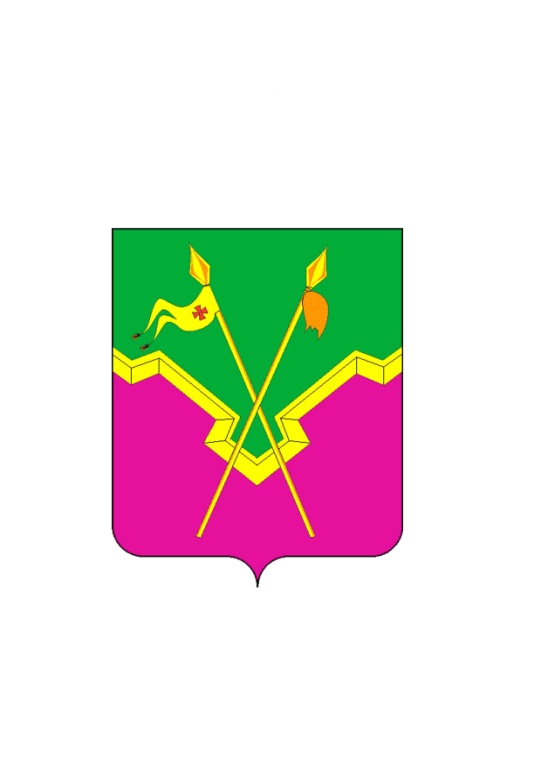 РЕШЕНИЕ Совета Ейскоукрепленского сельского поселения Щербиновского района от 25.12.2019 № 1 «О бюджете Ейскоукрепленского сельского поселения Щербиновского района на 2020 год»стр. 3РЕШЕНИЕ Совета Ейскоукрепленского сельского поселения Щербиновского района от 25.12.2019 № 2 «Об утверждении годового индикативного плана социально-экономического развития Ейскоукрепленского сельского поселения Щербиновского района на 2020 год»стр. 43РЕШЕНИЕ Совета Ейскоукрепленского сельского поселения Щербиновского района от 25.12.2019 № 3 «О внесении изменений в решение Совета Ейскоукрепленского сельского поселения Щербиновского района от 27 декабря 2018 года № 1 «О бюджете Ейскоукрепленского сельского поселения Щербиновского района на 2019 год»стр. 49РЕШЕНИЕ Совета Ейскоукрепленского сельского поселения Щербиновского района от 25.12.2019 № 4 «О внесении изменений в решение Совета Ейскоукрепленского сельского поселения Щербиновского района от 20 ноября 2018 года № 4 «Об утверждении объема бюджетных ассигнований муниципального дорожного фонда Ейскоукрепленского сельского поселения Щербиновского района на 2019 год» стр. 77РЕШЕНИЕ Совета Ейскоукрепленского сельского поселения Щербиновского района от 25.12.2019 № 5 «О внесении изменений в решение Совета Ейскоукрепленского сельского поселения Щербиновского района от 20 ноября 2018 года № 1 «Об утверждении Правил благоустройства территории Ейскоукрепленского сельского поселения Щербиновского района»стр. 80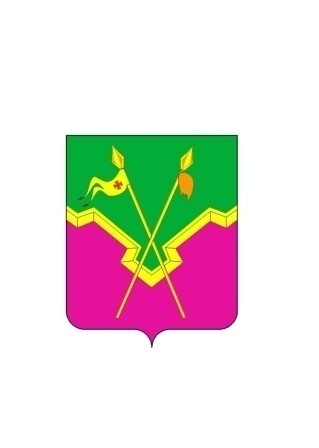 СОВЕТ ЕЙСКОУКРЕПЛЕНСКОГО СЕЛЬСКОГО ПОСЕЛЕНИЯЩЕРБИНОВСКОГО РАЙОНА ЧЕТВЕРТОГО СОЗЫВАПЯТАЯ СЕССИЯРЕШЕНИЕСОВЕТ ЕЙСКОУКРЕПЛЕНСКОГО СЕЛЬСКОГО ПОСЕЛЕНИЯЩЕРБИНОВСКОГО РАЙОНА ЧЕТВЕРТОГО СОЗЫВАПЯТАЯ СЕССИЯРЕШЕНИЕот 25.12.2019                                    № 1село Ейское Укреплениесело Ейское УкреплениеКод бюджетной классификации Российской ФедерацииКод бюджетной классификации Российской ФедерацииКод бюджетной классификации Российской ФедерацииКод бюджетной классификации Российской ФедерацииНаименование главного администратора доходов и источников финансирования дефицита бюджета поселенияглавного администра-тора доходов и источников финан-сирования дефицита бюджета поселенияглавного администра-тора доходов и источников финан-сирования дефицита бюджета поселенияглавного администра-тора доходов и источников финан-сирования дефицита бюджета поселениядоходов и источников финансирования дефицита бюджета поселенияНаименование главного администратора доходов и источников финансирования дефицита бюджета поселения821Департамент имущественных отношений Краснодарского края8211 11 05026 10 0000 1201 11 05026 10 0000 120Доходы, получаемые в виде арендной платы за земельные участки, которые расположены в границах сельских поселений, находятся в федеральной собственности и осуществление полномочий по управлению и распоряжению которыми передано органам государственной власти субъектов Российской Федерации, а также средства от продажи права на заключение договоров аренды указанных земельных участков8211 14 06033 10 0000 4301 14 06033 10 0000 430Доходы от продажи земельных участков, которые расположены в границах сельских поселений, находятся в федеральной собственности и осуществление полномочий по управлению и распоряжению которыми передано органам государственной власти субъектов Российской Федерации992АдминистрацияЕйскоукрепленского сельского поселения Щербиновского района9921 11 01050 10 0000 1201 11 01050 10 0000 120Доходы в виде прибыли, приходящейся на доли в уставных (складочных) капиталах хозяйственных товариществ и обществ, или дивидендов по акциям, принадлежащим сельским поселениям9921 11 05025 10 0000 1201 11 05025 10 0000 120Доходы, получаемые в виде арендной платы, а также средства от продажи права на заключение договоров аренды за земли, находящиеся в собственности сельских поселений (за исключением земельных участков муниципальных бюджетных и автономных учреждений)9921 11 07015 10 0000 1201 11 07015 10 0000 120Доходы от перечисления части прибыли, остающейся после уплаты налогов и иных обязательных платежей муниципальных унитарных предприятий, созданных сельскими поселениями9921 11 05075 10 0000 1201 11 05075 10 0000 120Доходы от сдачи в аренду имущества, составляющего казну сельских поселений (за исключением земельных участков)9921 11 09045 10 0000 1201 11 09045 10 0000 120Прочие поступления от использования имущества, находящегося в собственности сельских поселений (за исключением имущества муниципальных бюджетных и автономных учреждений, а также имущества муниципальных унитарных предприятий, в том числе казенных)9921 13 01995 10 0000 1301 13 01995 10 0000 130Прочие доходы от оказания платных услуг (работ) получателями средств бюджетов сельских поселений9921 13 02995 10 0000 1301 13 02995 10 0000 130Прочие доходы от компенсации затрат бюджетов сельских поселений9921 15 02050 10 0000 1401 15 02050 10 0000 140Платежи, взимаемые органами местного самоуправления (организациями) сельских поселений за выполнение определенных функций9921 16 10031 10 0000 1401 16 10031 10 0000 140Возмещение ущерба при возникновении страховых случаев, когда выгодоприобретателями выступают получатели средств бюджета сельского поселения9921 16 10032 10 0000 1401 16 10032 10 0000 140Прочее возмещение ущерба, причиненного муниципальному имуществу сельского поселения (за исключением имущества, закрепленного за муниципальными бюджетными (автономными) учреждениями, унитарными предприятиями)9921 17 01050 10 0000 1801 17 01050 10 0000 180Невыясненные поступления, зачисляемые в бюджеты сельских поселений9921 17 05050 10 0000 1801 17 05050 10 0000 180Прочие неналоговые доходы бюджетов сельских поселений9922 02 15001 10 0000 1502 02 15001 10 0000 150Дотации бюджетам сельских поселений на выравнивание бюджетной обеспеченности 9922 02 15002 10 0000 1502 02 15002 10 0000 150Дотации бюджетам сельских поселений на поддержку мер по обеспечению сбалансированности бюджетов9922 02 19999 10 0000 1502 02 19999 10 0000 150Прочие дотации бюджетам сельских поселений9922 02 90054 10 0000 1502 02 90054 10 0000 150Прочие безвозмездные поступления в бюджеты сельских поселений от бюджетов муниципальных районов9922 02 20041 10 0000 1502 02 20041 10 0000 150Субсидии бюджетам сельских поселений на строительство, модернизацию, ремонт и содержание автомобильных дорог общего пользования, в том числе дорог в поселениях (за исключением автомобильных дорог федерального значения)9922 02 25555 10 0000 1502 02 25555 10 0000 150Субсидии бюджетам сельских поселений на реализацию программ формирования современной городской среды9922 02 29999 10 0000 1502 02 29999 10 0000 150Прочие субсидии бюджетам сельских поселений9922 02 30024 10 0000 1502 02 30024 10 0000 150Субвенции бюджетам сельских поселений на выполнение передаваемых полномочий субъектов Российской Федерации9922 02 35118 10 0000 1502 02 35118 10 0000 150Субвенции бюджетам сельских поселений на осуществление первичного воинского учета на территориях, где отсутствуют военные комиссариаты9922 02 45390 10 0000 1502 02 45390 10 0000 150Межбюджетные трансферты, передаваемые бюджетам сельских поселений на финансовое обеспечение дорожной деятельности9922 07 05010 10 0000 1502 07 05010 10 0000 150Безвозмездные поступления от физических и юридических лиц на финансовое обеспечение дорожной деятельности, в том числе добровольных пожертвований, в отношении автомобильных дорог общего пользования местного значения сельских поселений9922 07 05020 10 0000 1502 07 05020 10 0000 150Поступления от денежных пожертвований, предоставляемых физическими лицами получателям средств бюджетов сельских поселений9922 07 05030 10 0000 1502 07 05030 10 0000 150Прочие безвозмездные поступления в бюджеты сельских поселений9922 08 05000 10 0000 1502 08 05000 10 0000 150Перечисления из бюджетов сельских поселений (в бюджеты поселений) для осуществления возврата (зачета) излишне уплаченных или излишне взысканных сумм налогов, сборов и иных платежей, а также сумм процентов за несвоевременное осуществление такого возврата и процентов, начисленных на излишне взысканные суммы9922 18 05010 10 0000 1502 18 05010 10 0000 150Доходы бюджетов сельских поселений от возврата бюджетными учреждениями остатков субсидий прошлых лет9922 18 05030 10 0000 1502 18 05030 10 0000 150Доходы бюджетов сельских поселений от возврата иными организациями остатков субсидий прошлых лет9922 19 25519 10 0000 1502 19 25519 10 0000 150Возврат остатков субсидий на поддержку отрасли культуры из бюджетов сельских поселений9922 19 60010 10 0000 1502 19 60010 10 0000 150Возврат прочих остатков субсидий, субвенций и иных межбюджетных трансфертов, имеющих целевое назначение, прошлых лет из бюджетов сельских поселений99201 03 0100 10 0000 710 01 03 0100 10 0000 710 Получение кредитов от других бюджетов бюджетной системы Российской Федерации бюджетами сельских поселений в валюте Российской Федерации99201 03 0100 10 0000 810 01 03 0100 10 0000 810 Погашение бюджетами сельских поселений кредитов от других бюджетов бюджетной системы Российской Федерации в валюте Российской Федерации99201 05 0201 10 0000 51001 05 0201 10 0000 510Увеличение прочих остатков денежных средств бюджетов сельских поселений99201 05 0201 10 0000 61001 05 0201 10 0000 610Уменьшение прочих остатков денежных средств бюджетов сельских поселенийКод доходовНаименование кодов доходовСумма, рублейСумма, рублей1 00 00000 00 0000 000Налоговые и неналоговые доходы9021484,009021484,001 01 02000 01 0000 110Налог на доходы физических лиц*3075000,003075000,001 03 02230 01 0000 110Доходы от уплаты акцизов на дизельное топливо, зачисляемые в консолидированные бюджеты субъектов Российской Федерации*550000,00550000,001 03 02240 01 0000 110Доходы от уплаты акцизов на моторные масла для дизельных и (или) карбюраторных (инжекторных) двигателей, зачисляемые в консолидированные бюджеты субъектов Российской Федерации*5300,005300,001 03 02250 01 0000 110Доходы от уплаты акцизов на автомобильный бензин, производимый на территории Российской Федерации, зачисляемые в консолидированные бюджеты субъектов Российской Федерации*833000,00833000,001 05 03000 01 0000 110Единый сельскохозяйственный налог*380000,00380000,001 06 01030 10 0000 110Налог на имущество физических лиц415000,00415000,001 06 06000 10 0000 110Земельный налог3760000,003760000,001 11 105025 10 0000 120Доходы, получаемые в виде арендной платы, а также средства от продажи права на заключение договоров аренды за земли, находящиеся в собственности сельских поселений (за исключением земельных участков муниципальных бюджетных и автономных учреждений)3184,003184,002 00 00000 00 0000 000Безвозмездные поступления3012900,003012900,002 02 00000 00 0000 000Безвозмездные поступления от других бюджетов бюджетной системы Российской Федерации*3015300,003015300,002 02 10000 00 0000 151Дотации бюджетам бюджетной системы Российской Федерации*2796800,002796800,002 02 30000 00 0000 151Субвенции бюджетам бюджетной системы Российской Федерации *216100,00216100,00Всего доходовВсего доходов12034384,00Код доходовНаименование кодов доходовСумма, рублей2 00 00000 00 0000 000Безвозмездные поступления3012900,002 02 00000 00 0000 000Безвозмездные поступления от других бюджетов бюджетной системы Российской Федерации3012900,002 02 10000 00 0000 150Дотации бюджетам субъектов Российской Федерации и муниципальных образований2796800,002 02 15001 10 0000 150Дотации бюджетам сельских поселений на выравнивание бюджетной обеспеченности2796800,002 02 30000 00 0000 150Субвенции бюджетам субъектов Российской Федерации и муниципальных образований216100,002 02 35118 10 0000 150Субвенции бюджетам сельских поселений на осуществление первичного воинского учета на территориях, где отсутствуют военные комиссариаты212300,002 02 30024 10 0000 150Субвенции бюджетам сельских поселений на выполнение передаваемых полномочий субъектов Российской Федерации3800,00№ п/пНаименованиеРЗПРСумма, рублейВсего расходов12874896,88в том числе 1.Общегосударственные вопросы01004100275,00Функционирование высшего должностного лица субъекта Российской Федерации и муниципального образования0102781980,00Функционирование Правительства Российской Федерации, высших исполнительных органов государственной власти субъектов Российской Федерации, местных администраций01042940625,00Обеспечение деятельности финансовых, налоговых и таможенных органов и органов финансового (финансово-бюджетного) надзора010640000,00Резервные фонды011110000,00Другие общегосударственные вопросы0113327670,002.Национальная оборона0200212300,00Мобилизационная и вневойсковая подготовка0203212300,003.Национальная безопасность и правоохранительная деятельность03 0010000,00Защита населения и территории от чрезвычайных ситуаций природного и техногенного характера, гражданская оборона03091000,00Другие вопросы в области национальной безопасности и правоохранительной деятельности03149000,004.Национальная экономика04001404300,00Дорожное хозяйство (дорожные фонды)04091388300,00Другие вопросы в области национальной экономики041216000,005.Жилищно-коммунальное хозяйство 05001441141,80Благоустройство05031441141,806.Образование070030000,00Молодежная политика070730000,007.Культура, кинематография 08005552000,00Культура08015552000,008.Социальная политика1000114880,08Пенсионное обеспечение1001114880,089.Физическая культура и спорт110010000,00Физическая культура 110110000,00№ п/пНаименованиеЦСРВРСумма, рублейВСЕГО:12874896,881.Муниципальная программа Ейскоукрепленского сельского поселения Щербиновского района «Обеспечение деятельности администрации Ейскоукрепленского сельского поселения Щербиновского района» 01 0 00 000003197495,00Информатизация деятельности органов местного самоуправления 01 0 01 00000166740,00Информатизация деятельности органов местного самоуправления муниципального образования01 0 01 10010166740,00Закупка товаров, работ и услуг для государственных (муниципальных) нужд01 0 01 10010200166740,00Информационное освещение деятельности органов местного самоуправления 01 0 02 0000070000,00Информационное освещение деятельности органов местного самоуправления муниципального образования01 0 02 1002070000,00Закупка товаров, работ и услуг для государственных (муниципальных) нужд01 0 02 1002020070000,00Повышение профессионального уровня сотрудников 01 0 03 0000010000,00Повышение профессионального уровня сотрудников органов местного самоуправления муниципального образования01 0 03 1003010000,00Закупка товаров, работ и услуг для государственных (муниципальных) нужд01 0 03 1003020010000,00Мероприятия по противодействию коррупции01 0 05 0000010000,00Мероприятия по противодействию коррупции в муниципальном образовании01 0 05 1005010000,00Закупка товаров, работ и услуг для государственных (муниципальных) нужд01 0 05 1005020010000,00Диспансеризация муниципальных служащих01 0 06 000008930,00Диспансеризация муниципальных служащих органов местного самоуправления муниципального образования01 0 06 100608930,00Закупка товаров, работ и услуг для государственных (муниципальных) нужд01 0 06 100602008930,00Мероприятия по обеспечению организационных вопросов для реализации муниципальной программы01 0 07 000002919825,00Расходы на обеспечение функций органов местного самоуправления01 0 07 001902919825,00Расходы на выплаты персоналу в целях обеспечения выполнения функций государственными (муниципальными) органами, казенными учреждениями, органами управления государственными внебюджетными фондами01 0 07 001901002577000,00Закупка товаров, работ и услуг для государственных (муниципальных) нужд01 0 07 00190200327825,00Иные бюджетные ассигнования01 0 07 0019080015000,00Прочие мероприятия, связанные с муниципальным управлением01 0 09 0000012000,00Реализация  функций, связанных с муниципальным управлением 01 0 09 1048012000,00Социальное обеспечение и иные выплаты населению01 0 09 1048030012000,002.Муниципальная программа Ейскоукрепленского сельского поселения Щербиновского района «Управление муниципальным имуществом Ейскоукрепленского сельского поселения Щербиновского района» 03 0 00 0000050000,00Содержание и обслуживание казны03 0 02 0000050000,00Содержание и обслуживание казны муниципального образования03 0 02 1008050000,00Закупка товаров, работ и услуг для государственных (муниципальных) нужд03 0 02 1008020050000,003.Муниципальная программа  Ейскоукрепленского сельского поселения Щербиновского района «Развитие субъектов малого и среднего предпринимательства в  Ейскоукрепленском сельском поселении Щербиновского района»04 0 00 0000016000,00Развитие субъектов малого и среднего предпринимательства04 0 01 0000016000,00Реализация мероприятий, направленных на развитие субъектов малого и среднего предпринимательства04 0 01 1009016000,00Закупка товаров, работ и услуг для государственных (муниципальных) нужд04 0 01 1009020016000,004.Муниципальная программа Ейскоукрепленского сельского поселения Щербиновского района «Развитие культуры в Ейскоукрепленском сельском поселении Щербиновского района» 12 0 00 000005552000,00Совершенствование деятельности муниципальных учреждений отрасли «Культура» 12 0 01 000005552000,00Расходы на обеспечение деятельности (оказание услуг) муниципальных учреждений 12 0 01 005905552000,00Расходы на выплаты персоналу в целях обеспечения выполнения функций государственными (муниципальными) органами, казенными учреждениями, органами управления государственными внебюджетными фондами12 0 01 005901004347114,00Закупка товаров, работ и услуг для государственных (муниципальных) нужд12 0 01 005902001196886,00Иные бюджетные ассигнования12 0 01 005908008000,005.Муниципальная программа Ейскоукрепленского сельского поселения Щербиновского района «Развитие физической культуры и спорта в Ейскоукрепленском сельском поселении Щербиновского района» 13 0 00 0000010000,00Реализация Единого календарного плана физкультурных мероприятий муниципального образования Щербиновский район13 0 03 0000010000,00Организация и проведение физкультурных и спортивных мероприятий13 0 03 1032010000,00Закупка товаров, работ и услуг для государственных (муниципальных) нужд13 0 03 1032020010000,006.Муниципальная программа Ейскоукрепленского сельского поселения Щербиновского района «Молодежь Ейскоукрепленского сельского поселения Щербиновского района» 14 0 00 0000030000,00Мероприятия по организации и проведению социально-значимых мероприятий в области молодежной политики14 0 03 0000030000,00Реализация мероприятий в области молодежной политики14 0 03 1033030000,00Закупка товаров, работ и услуг для государственных (муниципальных) нужд14 0 03 1033020030000,007.Муниципальная программа Ейскоукрепленского сельского поселения Щербиновского района «Обеспечение безопасности на территории Ейскоукрепленского сельского поселения Щербиновского района» 19 0 00 0000010000,00Предупреждение и ликвидации последствий чрезвычайных ситуаций 19 0 01 000001000,00Предупреждение и ликвидации последствий чрезвычайных ситуаций19 0 01 104301000,00Закупка товаров, работ и услуг для государственных (муниципальных) нужд19 0 01 104302001000,00Обеспечение безопасности на водных объектах19 0 02 000002000,00Мероприятия, связанные с безопасностью на водных объектах19 0 02 104902000,00Закупка товаров, работ и услуг для государственных (муниципальных) нужд19 0 02 104902002000,00Пожарная безопасность19 0 03 000007000,00Мероприятия по пожарной безопасности19 0 03 105007000,00Закупка товаров, работ и услуг для государственных (муниципальных) нужд19 0 03 105002007000,008.Муниципальная программа Ейскоукрепленского сельского поселения Щербиновского района «Развитие дорожного хозяйства в Ейскоукрепленском сельском поселении Щербиновского района» 20 0 00 000001388300,00Поддержка дорожного хозяйства20 0 01 000001300000,00Содержание и ремонт автомобильных дорог общего пользования, в том числе дорог в поселениях (за исключением дорог федерального значения)20 0 01 104601300000,00Закупка товаров, работ и услуг для государственных (муниципальных) нужд20 0 01 104602001300000,00Безопасное движение на дорогах местного значения20 0 02 0000088300,00Мероприятия, связанные с безопасностью на дорогах местного значения20 0 02 1053088300,00Закупка товаров, работ и услуг для государственных (муниципальных) нужд20 0 02 1053020088300,009.Муниципальная программа Ейскоукрепленского сельского поселения Щербиновского района «Комплексное развитие жилищно-коммунального хозяйства,энергосбережение и повышение энергетической эффективностиЕйскоукрепленского сельского поселения Щербиновского района» 22 0 00 00000700000,00Благоустройство и озеленение территории сельского поселения Щербиновского района22 0 01 00000400000,00Мероприятия по благоустройству и озеленению территории сельского поселения Щербиновского района22 0 01 10550400000,00Закупка товаров, работ и услуг для государственных (муниципальных) нужд22 0 01 10550200400000,00Модернизация и содержание систем уличного освещения22 0 02 00000300000,00Мероприятия по модернизации и содержанию систем уличного освещения22 0 02 10560300000,00Закупка товаров, работ и услуг для государственных (муниципальных) нужд22 0 02 10560200300000,0010.Муниципальная программа Ейскоукрепленского сельского поселения Щербиновского района «Формирование современной городской среды» на 2018-2024 годы29 0 00 00000741141,80Благоустройство общественной территории29 0 01 00000741141,80Поддержка государственных программ субъектов Российской Федерации и муниципальных программ формирования современной городской среды29 0 01 10730741141,80Закупка товаров, работ и услуг для государственных (муниципальных) нужд29 0 01 10730200741141,8011.Обеспечение деятельности высшего должностного лица муниципального образования70 0 00 00000781980,00Высшее должностное лицо муниципального образования70 0 01 00000781980,00Расходы на обеспечение функций органов местного самоуправления70 0 01 00190781980,00Расходы на выплаты персоналу в целях обеспечения выполнения функций государственными (муниципальными) органами, казенными учреждениями, органами управления государственными внебюджетными фондами70 0 01 00190100781980,0012.Отдельные направления деятельности администрации муниципального образования71 0 00 00000243100,00Финансовое обеспечение непредвиденных расходов71 0 01 0000010000,00Резервные фонды администрации муниципального образования71 0 01 1042010000,00Иные бюджетные ассигнования71 0 01 1042080010000,00Административные и иные комиссии71 0 02 000003800,00Осуществление отдельных полномочий Краснодарского края по образованию и организации деятельности административных комиссий71 0 02 601903800,00Закупка товаров, работ и услуг для государственных (муниципальных) нужд71 0 02 601902003800,00Осуществление полномочий по определению поставщиков (подрядчиков, исполнителей) для заказчиков сельского поселения71 0 07 0000017000,00Расходы на обеспечение функций органов местного самоуправления (передаваемые полномочия сельского поселения)71 0 07 2019017000,00Межбюджетные трансферты71 0 07 2019050017000,00Осуществление первичного воинского учета на территориях, где отсутствуют военные комиссариаты71 0 08 00000212300,00Осуществление первичного воинского учета на территориях, где отсутствуют военные комиссариаты71 0 08 51180212300,00Расходы на выплаты персоналу в целях обеспечения выполнения функций государственными (муниципальными) органами, казенными учреждениями, органами управления государственными внебюджетными фондами71 0 08 51180100212300,0013.Обеспечение деятельности Контрольно-счетной палаты муниципального образования72 0 00 00000   22000,00Руководитель Контрольно-счетной палаты муниципального образования72 0 01 000004400,00Расходы на обеспечение функций органов местного самоуправления (передаваемые полномочия сельского поселения)72 0 01 201904400,00Межбюджетные трансферты72 0 01 201905004400,00Контрольно-счетная палата муниципального образования72 0 02 0000017600,00Расходы на обеспечение функций органов местного самоуправления (передаваемые полномочия сельского поселения)72 0 02 2019017600,00Межбюджетные трансферты72 0 02 2019050017600,0014.Обеспечение деятельности финансовых, налоговых и таможенных органов и органов финансового (финансово-бюджетного) надзора77 0 00 0000018000,00Осуществление полномочий по организации и осуществлению муниципального внутреннего финансового контроля77 0 01 0000018000,00Расходы на обеспечение функций органов местного самоуправления (передаваемые полномочия сельского поселения)77 0 01 2019018000,00Межбюджетные трансферты77 0 01 2019050018000,0015.Другие непрограммные расходы органов местного самоуправления 99 0 00 00000114880,08Непрограммные расходы99 0 01 00000114880,08Поддержка лиц, замещавших  выборные муниципальные должности, муниципальные должности муниципальной службы и отдельных категорий работников муниципального образования99 0 01 10120114880,08Социальное обеспечение и иные выплаты населению99 0 01 10120300114880,08                                     № п/пНаименованиеВедРзПРЦСРВРСумма, рублейВСЕГО:12874896,881. Администрация Ейскоукрепленского сельского поселения Щербиновского района99212874896,88Общегосударственные вопросы9920100 4100275,00Функционирование высшего должностного лица субъекта Российской Федерации и муниципального образования9920102781980,00Обеспечение деятельности высшего должностного лица муниципального образования992010270 0 00 00000781980,00Высшее должностное лицо муниципального образования992010270 0 01 00000781980,00Расходы на обеспечение функций органов местного самоуправления992010270 0 01 00190781980,00Расходы на выплаты персоналу в целях обеспечения выполнения функций государственными (муниципальными) органами, казенными учреждениями, органами управления государственными внебюджетными фондами992010270 0 01 00190100781980,00Функционирование Правительства Российской Федерации, высших исполнительных органов государственной власти субъектов Российской Федерации, местных администраций99201042950625,00Муниципальная программа Ейскоукрепленского сельского поселения Щербиновского района «Обеспечение деятельности администрации Ейскоукрепленского сельского поселения Щербиновского района» 992010401 0 00 000002929825,00Отдельные мероприятия по реализации муниципальной программы992010401  0 07 000002919825,00Расходы на обеспечение функций органов местного самоуправления992010401 0 07 001902919825,00Расходы на выплаты персоналу в целях обеспечения выполнения функций государственными (муниципальными) органами, казенными учреждениями, органами управления государственными внебюджетными фондами992010401 0 07 001901002577000,00Закупка товаров, работ и услуг для государственных (муниципальных) нужд992010401 0 07 00190200327825,00Иные бюджетные ассигнования992010401 0 07 0019080015000,00Отдельные направления деятельности администрации муниципального образования992010471 0 00 0000020800,00Осуществление полномочий по определению поставщиков (подрядчиков, исполнителей) для заказчиков сельского поселения992010471 0 07 0000017000,00Расходы на обеспечение функций органов местного самоуправления (передаваемые полномочия сельского поселения)992010471 0 07 2019017000,00Межбюджетные трансферты992010471 0 07 2019050017000,00Административные и иные комиссии992010471 0 02 000003800,00Осуществление отдельных полномочий Краснодарского края по образованию и организации деятельности административных комиссий992010471 0 02 601903800,00Закупка товаров, работ и услуг для государственных (муниципальных) нужд992010471 0 02 601902003800,00Обеспечение деятельности финансовых, налоговых и таможенных органов и органов финансового (финансово-бюджетного) надзора992010640000,00Обеспечение деятельности Контрольно-счетной палаты муниципального образования992010672 0 00 0000022000,00Руководитель Контрольно-счетной палаты муниципального образования992010672 0 01 000004400,00Расходы на обеспечение функций органов местного самоуправления (передаваемые полномочия сельского поселения)992010672 0 01 201904400,00Межбюджетные трансферты992010672 0 01 201905004400,00Контрольно-счетная палата муниципального образования 992010672 0 02 0000017600,00Расходы на обеспечение функций органов местного самоуправления (передаваемые полномочия сельского поселения)992010672 0 02 2019017600,00Межбюджетные трансферты992010672 0 02 2019050017600,00Обеспечение деятельности финансовых, налоговых и таможенных органов и органов финансового (финансово-бюджетного) надзора992010677 0 00 0000018000,00Осуществление полномочий по организации и осуществлению муниципального внутреннего финансового контроля992010677 0 01 0000018000,00Расходы на обеспечение функций органов местного самоуправления (передаваемые полномочия сельского поселения)992010677 0 01 2019018000,00Межбюджетные трансферты992010677 0 01 2019050018000,00Резервные фонды992011110000,00Отдельные направления деятельности администрации муниципального образования992011171 0 00 0000010000,00Финансовое обеспечение непредвиденных расходов992011171 0 01 0000010000,00Резервные фонды администрации муниципального образования992011171 0 01 1042010000,00Иные бюджетные ассигнования992011171 0 01 1042080010000,00Другие общегосударственные вопросы9920113317670,00Муниципальная программа Ейскоукрепленского сельского поселения Щербиновского района «Обеспечение деятельности администрации Ейскоукрепленского сельского поселения Щербиновского района» 992011301 0 00 00000166740,00Информатизация деятельности органов местного самоуправления 992011301 0 01 00000166740,00Информатизация деятельности органов местного самоуправления   муниципального образования992011301 0 01 10010166740,00Закупка товаров, работ и услуг для государственных (муниципальных) нужд992011301 0 01 10010200166740,00Информационное освещение деятельности органов местного самоуправления 992011301 0 02 0000070000,00Информационное освещение деятельности органов местного самоуправления муниципального образования992011301 0 02 1002070000,00Закупка товаров, работ и услуг для государственных (муниципальных) нужд992011301 0 02 1002020070000,00Повышение профессионального уровня сотрудников администрации992011301 0 03 0000010000,00Повышение профессионального уровня сотрудников органов местного самоуправления муниципального образования992011301 0 03 1003010000,00Закупка товаров, работ и услуг для государственных (муниципальных) нужд992011301 0 03 1003020010000,00Мероприятия по противодействию коррупции992011301 0 05 0000010000,00Мероприятия по противодействию коррупции в муниципальном образовании992011301 0 05 1005010000,00Закупка товаров, работ и услуг для государственных (муниципальных) нужд992011301 0 05 1005020010000,00Диспансеризация муниципальных служащих992011301 0 06 000008930,00Диспансеризация муниципальных служащих органов местного самоуправления муниципального образования992011301 0 06 100608930,00Закупка товаров, работ и услуг для государственных (муниципальных) нужд992011301 0 06 100602008930,00Прочие мероприятия, связанные с муниципальным управлением992011301 0 09 0000012000,00Реализация  функций, связанных с муниципальным управлением 992011301 0 09 1048012000,00Социальное обеспечение и иные выплаты населению992011301 0 09 1048030012000,00Муниципальная программа Ейскоукрепленского сельского поселения Щербиновского района «Управление муниципальным имуществом Ейскоукрепленского сельского поселения Щербиновского района» 992011303 0 00 0000050000,00Содержание и обслуживание казны992011303 0 02 0000050000,00Содержание и обслуживание казны муниципального образования992011303 0 02 1008050000,00Закупка товаров, работ и услуг для государственных (муниципальных) нужд992011303 0 02 1008020050000,00Национальная оборона992 02 00212300,00Мобилизационная  и вневойсковая подготовка9920203212300,00Обеспечение деятельности администрации муниципального образования992020371 0 00 00000212300,00Осуществление первичного воинского учета на территориях, где отсутствуют военные комиссариаты992020371 0 08 0000021230000Осуществление первичного воинского учета на территориях, где отсутствуют военные комиссариаты992020371 0 08 51180212300,00Расходы на выплаты персоналу в целях обеспечения выполнения функций государственными (муниципальными) органами, казенными учреждениями, органами управления государственными внебюджетными фондами992020371 0 08 51180100212300,00Национальная безопасность и правоохранительная деятельность9920300 10000,00Защита населения и территории от чрезвычайных ситуаций природного и техногенного характера, гражданская оборона99203091000,00Муниципальная программа Ейскоукрепленского сельского поселения Щербиновского района «Обеспечение безопасности на территории Ейскоукрепленского сельского поселения Щербиновского района» 992030919 0 00 000001000,00Предупреждение и ликвидации последствий чрезвычайных ситуаций 992030919 0 01 000001000,00Предупреждение и ликвидации последствий чрезвычайных ситуаций 992030919 0 01 104301000,00Закупка товаров, работ и услуг для государственных (муниципальных) нужд992030919 0 01 104302001000,00Другие вопросы в области национальной безопасности и правоохранительной деятельности99203149000,00Муниципальная программа Ейскоукрепленского сельского поселения Щербиновского района «Обеспечение безопасности на территории Ейскоукрепленского сельского поселения Щербиновского района»992031419 0 00 000009000,00Обеспечение безопасности на водных объектов992031419 0 02 000002000,00Мероприятия, связанные с безопасностью на водных объектах992031419 0 02 104902000,00Закупка товаров, работ и услуг для государственных (муниципальных) нужд992031419 0 02 104902002000,00Пожарная безопасность992031419 0 03 000007000,00Мероприятия по пожарной безопасности992031419 0 03 105007000,00Закупка товаров, работ и услуг для государственных (муниципальных) нужд992031419 0 03 105002007000,00Национальная экономика99204001404300,00Дорожное хозяйство (дорожные фонды)99204091388300,00Муниципальная программа Ейскоукрепленского сельского поселения Щербиновского района «Развитие дорожного хозяйства в Ейскоукрепленском сельском поселении Щербиновского района992040920 0 00 000001388300,00Поддержка дорожного хозяйства992040920 0 01 000001300000,00Содержание и ремонт автомобильных дорог общего пользования, в том числе дорог в поселениях (за исключением дорог федерального значения)992040920 0 01 104601300000,00Закупка товаров, работ и услуг для государственных (муниципальных) нужд992040920 0 01 104602001300000,00Безопасное движение на дорогах местного значения992040920 0 02 0000088300,00Мероприятия, связанные с безопасностью на дорогах местного значения992040920 0 02 1053088300,00Закупка товаров, работ и услуг для государственных (муниципальных) нужд992040920 0 02 1053020088300,00Другие вопросы в области национальной экономики992041216000,00Муниципальная программа  Ейскоукрепленского сельского поселения Щербиновского района «Развитие субъектов малого и среднего предпринимательства в  Ейскоукрепленском сельском поселении Щербиновского района»992041204 0 00 0000016000,00Развитие субъектов малого и среднего предпринимательства992041204 0 01 0000016000,00Реализация мероприятий, направленных на развитие субъектов малого и среднего предпринимательства992041204 0 01 1009016000,00Закупка товаров, работ и услуг для государственных (муниципальных) нужд992041204 0 01 1009020016000,00Жилищно-коммунальное хозяйство9920500 1441141,80Благоустройство99205031441141,80Муниципальная программа Ейскоукрепленского сельского поселения Щербиновского района «Комплексное развитие жилищно-коммунального хозяйства, энергосбережение и повышение энергетической эффективности Ейскоукрепленского сельского поселения Щербиновского района»992050322 0 00 00000700000,00Благоустройство и озеленение территории сельского поселения Щербиновского района992050322 0 01 00000400000,00Мероприятия по благоустройству и озеленению территории сельского поселения Щербиновского района992050322 0 01 10550400000,00Закупка товаров, работ и услуг для государственных (муниципальных) нужд992050322 0 01 10550200400000,00Модернизация и содержание систем уличного освещения992050322 0 02 00000300000,00Мероприятия по модернизации и содержанию систем уличного освещения992050322 0 02 10560300000,00Закупка товаров, работ и услуг для государственных (муниципальных) нужд992050322 0 02 10560200300000,00Муниципальная программа Ейскоукрепленского сельского поселения Щербиновского района «Формирование современной городской среды» на 2018-2024 годы992050329 0 00 00000741141,80Благоустройство общественной территории992050329 0 01 00000741141,80Поддержка государственных программ субъектов Российской Федерации и муниципальных программ формирования современной городской среды992050329 0 01 10730741141,80Закупка товаров, работ и услуг для государственных (муниципальных) нужд992050329 0 01 10730200741141,80Образование99207 0030000,00Молодежная политика 992070730000,00Муниципальная программа Ейскоукрепленского сельского поселения Щербиновского района «Молодежь Ейскоукрепленского сельского поселения Щербиновского района» 992070714 0 00 0000030000,00Мероприятия по организации и проведению социально-значимых мероприятий в области молодежной политики992070714 0 03 0000030000,00Реализация мероприятий в области молодежной политики992070714 0 03 1033030000,00Закупка товаров, работ и услуг для государственных (муниципальных) нужд992070714 0 03 1033020030000,00Культура, кинематография9920800 5552000,00Культура	99208015552000,00Муниципальная программа Ейскоукрепленского сельского поселения Щербиновского района «Развитие культуры в Ейскоукрепленском сельском поселении Щербиновского района» 992080112 0 00 000005552000,00Совершенствование деятельности муниципальных учреждений отрасли «Культура» 992080112 0 01 000005552000,00Расходы на обеспечение деятельности (оказание услуг) муниципальных учреждений 992080112 0 01 005905552000,00Расходы на выплаты персоналу в целях обеспечения выполнения функций государственными (муниципальными) органами, казенными учреждениями, органами управления государственными внебюджетными фондами992080112 0 01 005901004347114,00Закупка товаров, работ и услуг для государственных (муниципальных) нужд992080112 0 01 005902001196886,00Иные бюджетные ассигнования992080112 0 01 005908008000,00Социальная политика9921000114880,08Пенсионное обеспечение9921001114880,08Другие непрограммные расходы органов местного самоуправления992100199 0 00 00000114880,08Непрограммные расходы992100199 0 01 00000114880,08Поддержка лиц замещавших выборные муниципальные должности, муниципальные должности муниципальной службы и отдельных категорий работников муниципального образования992100199 0 01 10120114880,08Социальное обеспечение и иные выплаты населению992100199 0 01 10120300114880,08Физическая культура и спорт99211 0010000,00Физическая культура 992110110000,00Муниципальная программа Ейскоукрепленского сельского поселения Щербиновского района «Развитие физической культуры и спорта в Ейскоукрепленском сельском поселении Щербиновского района» 992110113 0 00 0000010000,00Реализация Единого календарного плана физкультурных мероприятий муниципального образования Щербиновский район992110113 0 03 0000010000,00Организация и проведение физкультурных и спортивных мероприятий992110113 0 03 1032010000,00Закупка товаров, работ и услуг для государственных (муниципальных) нужд992110113 0 03 1032020010000,00Код Наименование групп, подгрупп, статей, подстатей, элементов, программ, (подпрограмм), кодов экономической классификации источников внутреннего финансирования дефицита бюджетаСумма,рублей123000 01 00 00 00 00 0000 000Источники внутреннего финансирования дефицита бюджета всего,в том числе:840 512,88 000 01 05 00 00 00 0000 000Изменение остатков средств на счетах по учету средств бюджета 840 512,88000 01 05 00 00 00 0000 500Увеличение остатков средств бюджетов- 12 034 384,00000 01 05 02 00 00 0000 500Увеличение прочих остатков средств бюджетов - 12 034 384,00000 01 05 02 01 00 0000 510Увеличение прочих остатков денежных средств бюджетов - 12 034 384,00000 01 05 02 01 10 0000 510Увеличение прочих остатков денежных средств бюджетов сельских поселений - 12 034 384,00000 01 05 00 00 00 0000 600Уменьшение остатков средств бюджетов12 874 896,88000 01 05 02 00 00 0000 600Уменьшение прочих остатков средств бюджетов 12 874 896,88000 01 05 02 01 00 0000 610Уменьшение прочих остатков денежных средств бюджетов 12 874 896,88000 01 05 02 01 10 0000 610Уменьшение прочих остатков денежных средств бюджетов сельских поселений 12 874 896,88Наименование межбюджетных трансфертовСумма, рублейИные межбюджетные трансферты:1. Передача администрацией Ейскоукрепленского сельского поселения Щербиновского района администрации муниципального образования Щербиновский район полномочий по организации и осуществлению внутреннего муниципального финансового контроля18000,002. Передача администрацией Ейскоукрепленского сельского поселения Щербиновского района администрации муниципального образования Щербиновский район полномочий по определению поставщиков (подрядчиков, исполнителей) для заказчиков Ейскоукрепленского сельского поселения   Щербиновского района17000,003. Передача Контрольно-счетной палате муниципального образования Щербиновский район полномочий контрольно-счетного органа Ейскоукрепленского сельского поселения Щербиновского района по осуществлению внешнего муниципального финансового контроля22000,00Итого57000,00№ п/пНаименованиеСумма, рублей1.   Бюджетные кредиты, привлеченные в бюджет Ейскоукрепленского сельского поселения Щербиновского района от других бюджетов бюджетной системы Российской  Федерации, всего:в том числе:привлечение0,000,00 погашение основной суммы долга, всего0,00№ п/пНаправление (цель)гарантированияКатегориипринципаловОбъем гарантийУсловия предоставления гарантийУсловия предоставления гарантийУсловия предоставления гарантийУсловия предоставления гарантий№ п/пНаправление (цель)гарантированияКатегориипринципаловОбъем гарантийналичие праварегрессного требованияанализ финансового состояния принципалапредоставление обеспечения исполнения обязательств принципала перед гарантоминые условия––––––––––––––Бюджетные ассигнования на исполнение государственных гарантий Ейскоукрепленского сельского поселения Щербиновского района по возможным гарантийным случаям ОбъемБюджетные ассигнования на исполнение государственных гарантий Ейскоукрепленского сельского поселения Щербиновского района по возможным гарантийным случаям ОбъемЗа счет расходов бюджета Ейскоукрепленского сельского поселения Щербиновского района, всего___СОВЕТ ЕЙСКОУКРЕПЛЕНСКОГО СЕЛЬСКОГО ПОСЕЛЕНИЯ ЩЕРБИНОВСКОГО РАЙОНА ЧЕТВЕРТОГО СОЗЫВАПЯТАЯ СЕССИЯРЕШЕНИЕСОВЕТ ЕЙСКОУКРЕПЛЕНСКОГО СЕЛЬСКОГО ПОСЕЛЕНИЯ ЩЕРБИНОВСКОГО РАЙОНА ЧЕТВЕРТОГО СОЗЫВАПЯТАЯ СЕССИЯРЕШЕНИЕот 25.12.2019                                                 № 2село Ейское Укреплениесело Ейское УкреплениеПРИЛОЖЕНИЕ ПРИЛОЖЕНИЕ ПРИЛОЖЕНИЕ ПРИЛОЖЕНИЕ ПРИЛОЖЕНИЕ УТВЕРЖДЕНУТВЕРЖДЕНУТВЕРЖДЕНУТВЕРЖДЕНУТВЕРЖДЕН решением Совета решением Совета решением Совета решением Совета решением СоветаЕйскоукрепленского сельского поселения Ейскоукрепленского сельского поселения Ейскоукрепленского сельского поселения Ейскоукрепленского сельского поселения Ейскоукрепленского сельского поселения Щербиновского районаЩербиновского районаЩербиновского районаЩербиновского районаЩербиновского районаот 25.12.2019 № 2от 25.12.2019 № 2от 25.12.2019 № 2от 25.12.2019 № 2от 25.12.2019 № 2Проект годового индикативного плана социально-экономического развития Ейскоукрепленского сельского поселения Щербиновского района на 2020 годПроект годового индикативного плана социально-экономического развития Ейскоукрепленского сельского поселения Щербиновского района на 2020 годПроект годового индикативного плана социально-экономического развития Ейскоукрепленского сельского поселения Щербиновского района на 2020 годПроект годового индикативного плана социально-экономического развития Ейскоукрепленского сельского поселения Щербиновского района на 2020 годПроект годового индикативного плана социально-экономического развития Ейскоукрепленского сельского поселения Щербиновского района на 2020 годПроект годового индикативного плана социально-экономического развития Ейскоукрепленского сельского поселения Щербиновского района на 2020 годПоказатель, единица измерения2018 год (отчет)2019 год (ожидаемое)2019 г. к 2018 г.,%2020 год (прогноз)2020 г. к 2019 г.,%Показатель, единица измерения2018 год (отчет)2019 год (ожидаемое)2019 г. к 2018 г.,%2020 год (прогноз)2020 г. к 2019 г.,%Среднегодовая численность постоянного населения – всего,  тыс. чел.2,12,1100,02,1100,0Численность экономически активного населения, тыс. чел.1,21,191,71,1100,0Численность занятых в экономике, тыс. чел.0,40,5125,00,5100,0Номинальная начисленная среднемесячная заработная плата, тыс. руб.25,927,2105,028,6105,1Численность занятых в личных подсобных хозяйствах,       тыс. чел.0,60,6100,00,6100,0Численность зарегистрированных безработных, чел.2230136,42583,3Прибыль прибыльных предприятий, тыс. рублей353272147760,823625110,0Убыток предприятий, тыс. руб.0,00,00,0Прибыль (убыток) – сальдо,  тыс. руб.353272147760,823625110,0Фонд оплаты труда, тыс. руб.124320130536105,0137063105,0Объем продукции сельского хозяйства всех категорий хозяйств, тыс. руб.Зерно (в весе  после доработки), тыс.тонн28,424,987,729,3117,7Кукуруза, тыс. тонн2,908,10279,33,138,3Подсолнечник (в весе после доработки), тыс. тонн2,32,191,32,8133,3Картофель - всего, тыс. тонн0,60,238,30,6260,9в том числе сельскохозяйственных организаций0,00,00,0в том числе крестьянских (фермерских) хозяйств и хозяйств индивидуальных предпринимателей0,00,00,0в том числе в личных подсобных хозяйствах0,60,238,30,6260,9Овощи - всего, тыс. тонн0,50,360,00,4133,3в том числе сельскохозяйственных организаций0,00,00,0в том числе крестьянских (фермерских) хозяйств и хозяйств индивидуальных предпринимателей0,00,00,0в том числе в личных подсобных хозяйствах0,50,360,00,4133,3Плоды и ягоды, тыс. тонн0,100,10100,00,6600,0в том числе сельскохозяйственных организаций0,00,00,0в том числе крестьянских (фермерских) хозяйств и хозяйств индивидуальных предпринимателей0,00,00,0в том числе в личных подсобных хозяйствах0,100,10100,00,6600,0Скот и птица (в живом весе)- всего, тыс. тонн 0,400,3382,50,4121,2в том числе сельскохозяйственных организаций0,200,1050,00,20200,0в том числе крестьянских (фермерских) хозяйств и хозяйств индивидуальных предпринимателей000в том числе в личных подсобных хозяйствах0,200,23115,00,2087,0Молоко- всего, тыс. тонн4,91,530,61,5100,0в том числе сельскохозяйственных организаций4,61,226,11,2100,0в том числе крестьянских (фермерских) хозяйств и хозяйств индивидуальных предпринимателей000в том числе в личных подсобных хозяйствах0,30,3100,00,3100,0Яйца- всего, тыс. штук88675585,2850112,6в том числе сельскохозяйственных организаций000в том числе крестьянских (фермерских) хозяйств и хозяйств индивидуальных предпринимателей000в том числе в личных подсобных хозяйствах88675585,2850112,6Численность поголовья сельскохозяйственных животных  Крупный рогатый скот, голов153272747,5750103,2в том числе сельскохозяйственных организаций139258742,2600102,2в том числе крестьянских (фермерских) хозяйств и хозяйств индивидуальных предпринимателей - - - - -в том числе в личных подсобных хозяйствах140,0140,0100,0150107,1из общего поголовья крупного рогатого скота — коровы, голов69336051,930685,0в том числе сельскохозяйственных организаций65230646,9306100,0в том числе крестьянских (фермерских) хозяйств и хозяйств индивидуальных предпринимателей000в том числе в личных подсобных хозяйствах4154131,755101,9Свиньи, голов 00 -0 -в том числе сельскохозяйственных организаций00 -0 -в том числе крестьянских (фермерских) хозяйств и хозяйств индивидуальных предпринимателей00 -0 -в том числе в личных подсобных хозяйствах00 -0 -Овцы и козы, голов196198101,0385194,4Птица, тысяч голов8,98,9100,010,7120,2Оборот розничной торговли,  тыс. руб.5100053000103,954000101,9Оборот общественного питания, тыс. руб.00Объем платных услуг населению, тыс. руб.145 145100,0147 101,3Общий объем предоставляемых услуг курортно-туристским комплексом – всего (с учетом объемов малых организаций и физических лиц), тыс. руб.00 -0 -Объем инвестиций в основной капитал за счет всех источников финансирования, тыс. руб.00 -0 -Объем работ, выполненных собственными силами по виду деятельности строительство, тыс. руб.00 -0Социальная сфераЧисленность детей в  дошкольных  образовательных учреждениях, тыс. чел.0,0990,08282,80,085103,7Численность учащихся в учреждениях, тыс. чел:0,1960,19599,50,2102,6общеобразовательных, тыс. чел.0,1960,19599,50,2102,6Численность обучающихся в первую смену в дневных учреждениях общего образования в % к общему числу обучающихся в этих учреждениях100100100,0100100,0Ввод в эксплуатацию:жилых домов предприятиями всех форм собственности, тыс. кв. м общей площади0,00,1 -0,1100,0из общего итога - построенные населением 0,00,1 -0,1100,0общеобразовательных школ, ученических мест0,00,0 -0,0 -больниц, коек0,00,0 -0,0 -амбулаторно-поликлинических учреждений, посещений в смену0,00,0 -0,0 -Средняя обеспеченность населения площадью жилых квартир (на конец года), кв. м. на чел.15,015,0100,015,0100,0Обеспеченность населения учреждениями социально-культурной сферы:больничными койками, коек на 1 тыс. жителей0,270,27100,00,27100,0количество больничных коек, единиц1010100,010100,0амбулаторно-поликлиническими учреждениями, посещений в смену на 1 тыс. населения 9,69,8102,19,8100,0врачами, чел. на 1 тыс. населения0,51200,01100,0средним медицинским персоналом, чел. на 1 тыс. населения6,25580,05,5110,0стационарными учреждениями социального обслуживания престарелых и инвалидов, мест на 1 тыс. населения7,757,75100,07,75100,0дошкольными образовательными учреждениями, мест на 1000 детей дошкольного возраста10001000100,01000100,0количество мест в учреждениях дошкольного образования, мест100100100,0100100,0удельный вес населения, занимающегося спортом, %3737100,038102,7Количество организаций, зарегистрированных на территории сельского поселения, единицв том числе количество организаций государственной формы собственности88100,08100,0в том числе количество организаций муниципальной формы собственности66100,06100,0в том числе количество организаций частной формы собственности22100,02100,0в том числе индивидуальных предпринимателей, единиц2832114,332100,0Инфраструктурная обеспеченность населенияПротяженность освещенных улиц, км.19,519,5100,019,5100,0Протяженность водопроводных сетей, км.17,417,4100,017,4100,0Протяженность канализационных сетей, км.000Протяженность автомобильных дорог местного значения, км.19,519,5100,019,5100,0в том числе с твердымпорытием8,510,5123,511104,8Удельный вес газифицированных квартир (домовладений) от общего количества квартир (домовладений), %8486102,488102,3Обеспеченность населения объектами розничной торговли, кв. м. на 1 тыс. населения11,811,8100,011,8100,0Обеспеченность населения объектами общественного питания, кв. м. на 1 тыс. населения0,00,0 -0 -БлагоустройствоПротяженность отремонтированных автомобильных дорог местного значения с твердым покрытием, км4250,02,3115,0Протяженность отремонтированных тротуаров, км00 -0 -Количество высаженных зеленых насаждений, шт.504896,060125,0Развитие малого бизнесаКоличество субъектов малого предпринимательства в расчете на 1000 человек населения1516106,717106,3СОВЕТ ЕЙСКОУКРЕПЛЕНСКОГО СЕЛЬСКОГО ПОСЕЛЕНИЯЩЕРБИНОВСКОГО РАЙОНА ЧЕТВЕРТОГО СОЗЫВАПЯТАЯ СЕССИЯРЕШЕНИЕСОВЕТ ЕЙСКОУКРЕПЛЕНСКОГО СЕЛЬСКОГО ПОСЕЛЕНИЯЩЕРБИНОВСКОГО РАЙОНА ЧЕТВЕРТОГО СОЗЫВАПЯТАЯ СЕССИЯРЕШЕНИЕот 25.12.2019                                    № 3село Ейское Укреплениесело Ейское УкреплениеКод доходовНаименование кодов доходовСумма, рублейСумма, рублей1 00 00000 00 0000 000Налоговые и неналоговые доходы7114300,007114300,001 01 02000 01 0000 110Налог на доходы физических лиц*2305000,002305000,001 03 02231 01 0000 110Доходы от уплаты акцизов на дизельное топливо, зачисляемые в консолидированные бюджеты субъектов Российской Федерации*364500,00364500,001 03 02241 01 0000 110Доходы от уплаты акцизов на моторные масла для дизельных и (или) карбюраторных (инжекторных) двигателей, зачисляемые в консолидированные бюджеты субъектов Российской Федерации*3200,003200,001 03 02251 01 0000 110Доходы от уплаты акцизов на автомобильный бензин, производимый на территории Российской Федерации, зачисляемые в консолидированные бюджеты субъектов Российской Федерации*560000,00560000,001 05 03000 01 0000 110Единый сельскохозяйственный налог*366000,00366000,001 06 01030 10 0000 110Налог на имущество физических лиц555000,00555000,001 06 06000 10 0000 110Земельный налог2945000,002945000,001 11 105025 10 0000 120Доходы, получаемые в виде арендной платы, а также средства от продажи права на заключение договоров аренды за земли, находящиеся в собственности сельских поселений (за исключением земельных участков муниципальных бюджетных и автономных учреждений)3184,003184,001 13 01995 10 0000 130Прочие доходы от компенсации затрат бюджетов сельских поселений12416,0012416,002 00 00000 00 0000 000Безвозмездные поступления5062800,005062800,002 02 00000 00 0000 000Безвозмездные поступления от других бюджетов бюджетной системы Российской Федерации*2 02 10000 00 0000 150Дотации бюджетам бюджетной системы Российской Федерации*4257900,004257900,002 02 20000 00 0000 150Субсидии бюджетам бюджетной системы Российской Федерации (межбюджетные субсидии)579400,00579400,002 02 30000 00 0000 150Субвенции бюджетам бюджетной системы Российской Федерации *225500,00225500,00Всего доходовВсего доходов12177100,00№ п/пНаименованиеРЗПРСумма, рублейВсего расходов17637670,55в том числе 1.Общегосударственные вопросы01003935400,42Функционирование высшего должностного лица субъекта Российской Федерации и муниципального образования0102753300,00Функционирование Правительства Российской Федерации, высших исполнительных органов государственной власти субъектов Российской Федерации, местных администраций01042638835,42Обеспечение деятельности финансовых, налоговых и таможенных органов и органов финансового (финансово-бюджетного) надзора010637000,00Обеспечение проведения выборов и референдумов0107127510,00Резервные фонды011110000,00Другие общегосударственные вопросы0113368755,002.Национальная оборона0200221700,00Мобилизационная и вневойсковая подготовка0203221700,003.Национальная безопасность и правоохранительная деятельность03 00115000,00Защита населения и территории от чрезвычайных ситуаций природного и техногенного характера, гражданская оборона03093000,00Другие вопросы в области национальной безопасности и правоохранительной деятельности0314112000,004.Национальная экономика04004818641,85Дорожное хозяйство (дорожные фонды)04094818641,855.Жилищно-коммунальное хозяйство 05002981599,30Коммунальное хозяйство05021900653,72Благоустройство05031080945,586.Образование070030000,00Молодежная политика070730000,007.Культура, кинематография 08005412341,30Культура08015412341,308.Социальная политика1000112987,68Пенсионное обеспечение1001112987,689.Физическая культура и спорт110010000,00Физическая культура 110110000,00».№ п/пНаименованиеЦСРВРСумма, рублейВСЕГО:17637670,551.Муниципальная программа Ейскоукрепленского сельского поселения Щербиновского района «Обеспечение деятельности администрации Ейскоукрепленского сельского поселения Щербиновского района» 01 0 00 000002849790,42Информатизация деятельности органов местного самоуправления (отраслевых (функциональных органов)01 0 01 00000159952,00Информатизация деятельности органов местного самоуправления (отраслевых (функциональных органов) муниципального образования01 0 01 10010158352,00Закупка товаров, работ и услуг для государственных (муниципальных) нужд01 0 01 10010200158352,00Информатизация деятельности органов местного самоуправления (отраслевых (функциональных органов) муниципального образования (кредиторская задолженность)01 0 01 100191600,00Закупка товаров, работ и услуг для государственных (муниципальных) нужд01 0 01 100192001600,00Информационное освещение деятельности органов местного самоуправления (отраслевых (функциональных органов)01 0 02 0000055303,00Информационное освещение деятельности органов местного самоуправления (отраслевых (функциональных органов) муниципального образования01 0 02 1002055303,00Закупка товаров, работ и услуг для государственных (муниципальных) нужд01 0 02 1002020055303,00Повышение профессионального уровня сотрудников 01 0 03 000003500,00Повышение профессионального уровня сотрудников органов местного самоуправления (отраслевых (функциональных органов) муниципального образования01 0 03 100303500,00Закупка товаров, работ и услуг для государственных (муниципальных) нужд01 0 03 100302003500,00Мероприятия по обеспечению организационных вопросов для реализации муниципальной программы01 0 07 000002934900,00Расходы на обеспечение функций органов местного самоуправления01 0 07 001902619035,42Расходы на выплаты персоналу в целях обеспечения выполнения функций государственными (муниципальными) органами, казенными учреждениями, органами управления государственными внебюджетными фондами01 0 07 001901002312649,89Закупка товаров, работ и услуг для государственных (муниципальных) нужд01 0 07 00190200293829,00Иные бюджетные ассигнования01 0 07 0019080012556,53Прочие мероприятия, связанные с муниципальным управлением01 0 09 0000012000,00Реализация  функций, связанных с муниципальным управлением 01 0 09 1048012000,00Социальное обеспечение и иные выплаты населению01 0 09 1048030012000,002.Муниципальная программа Ейскоукрепленского сельского поселения Щербиновского района «Управление муниципальным имуществом Ейскоукрепленского сельского поселения Щербиновского района» 03 0 00 00000138000,00Содержание и обслуживание казны03 0 02 00000138000,00Содержание и обслуживание казны муниципального образования03 0 02 10080138000,00Закупка товаров, работ и услуг для государственных (муниципальных) нужд03 0 02 10080200138000,003.Муниципальная программа Ейскоукрепленского сельского поселения Щербиновского района «Развитие культуры в Ейскоукрепленском сельском поселении Щербиновского района» 12 0 00 000005356791,30Совершенствование деятельности муниципальных учреждений отрасли «Культура»12 0 01 000005356791,30Расходы на обеспечение деятельности (оказание услуг) муниципальных учреждений 12 0 01 005905356456,39Расходы на выплаты персоналу в целях обеспечения выполнения функций государственными (муниципальными) органами, казенными учреждениями, органами управления государственными внебюджетными фондами12 0 01 005901003708360,27Закупка товаров, работ и услуг для государственных (муниципальных) нужд12 0 01 005902001573956,38Иные бюджетные ассигнования12 0 01 0059080074139,74Расходы на обеспечение деятельности (оказание услуг) муниципальных учреждений (кредиторская задолженность)12 0 01 00599334,91Закупка товаров, работ и услуг для государственных (муниципальных) нужд12 0 01 00599200334,914.Муниципальная программа Ейскоукрепленского сельского поселения Щербиновского района «Развитие физической культуры и спорта в Ейскоукрепленском сельском поселении Щербиновского района» 13 0 00 0000010000,00Реализация Единого календарного плана физкультурных мероприятий муниципального образования Щербиновский район13 0 03 0000010000,00Организация и проведение физкультурных и спортивных мероприятий13 0 03 1032010000,00Закупка товаров, работ и услуг для государственных (муниципальных) нужд13 0 03 1032020010000,005.Муниципальная программа Ейскоукрепленского сельского поселения Щербиновского района «Молодежь Ейскоукрепленского сельского поселения Щербиновского района» 14 0 00 0000030000,00Мероприятия по организации и проведению социально-значимых мероприятий в области молодежной политики14 0 03 0000030000,00Реализация мероприятий в области молодежной политики14 0 03 1033030000,00Закупка товаров, работ и услуг для государственных (муниципальных) нужд14 0 03 1033020030000,006.Муниципальная программа Ейскоукрепленского сельского поселения Щербиновского района «Обеспечение безопасности на территории Ейскоукрепленского сельского поселения Щербиновского района» 19 0 00 00000115000,00Предупреждение и ликвидации последствий чрезвычайных ситуаций 19 0 01 000003000,00Предупреждение и ликвидации последствий чрезвычайных ситуаций19 0 01 104303000,00Закупка товаров, работ и услуг для государственных (муниципальных) нужд19 0 01 104302003000,00Обеспечение безопасности на водных объектах19 0 02 000002000,00Мероприятия, связанные с безопасностью на водных объектах19 0 02 104902000,00Закупка товаров, работ и услуг для государственных (муниципальных) нужд19 0 02 104902002000,00Пожарная безопасность19 0 03 00000110000,00Мероприятия по пожарной безопасности19 0 03 10500110000,00Закупка товаров, работ и услуг для государственных (муниципальных) нужд19 0 03 10500200110000,007.Муниципальная программа Ейскоукрепленского сельского поселения Щербиновского района «Развитие дорожного хозяйства в Ейскоукрепленском сельском поселении Щербиновского района» 20 0 00 000004818641,85Поддержка дорожного хозяйства20 0 01 000004682455,83Содержание и ремонт автомобильных дорог общего пользования, в том числе дорог в поселениях (за исключением дорог федерального значения)20 0 01 104604078955,83Закупка товаров, работ и услуг для государственных (муниципальных) нужд20 0 01 104602004078955,83Капитальный ремонт и ремонт автомобильных дорог общего пользования местного значения20 0 01 S2440603500,00Закупка товаров, работ и услуг для государственных (муниципальных) нужд20 0 01 S2440200603500,00Безопасное движение на дорогах местного значения20 0 02 00000136186,02Мероприятия, связанные с безопасностью на дорогах местного значения20 0 02 10530136186,02Закупка товаров, работ и услуг для государственных (муниципальных) нужд20 0 02 10530200136186,028.Муниципальная программа Ейскоукрепленского сельского поселения Щербиновского района «Комплексное развитие жилищно-коммунального хозяйства Ейскоукрепленского сельского поселения Щербиновского района» 22 0 00 000002981599,30Благоустройство и озеленение территории сельского поселения Щербиновского района22 0 01 00000737619,58Мероприятия по благоустройству и озеленению территории сельского поселения Щербиновского района22 0 01 10550737619,58Закупка товаров, работ и услуг для государственных (муниципальных) нужд22 0 01 10550200737619,58Модернизация и содержание систем уличного освещения22 0 02 00000343326,00Мероприятия по модернизации и содержанию систем уличного освещения22 0 02 10560343326,00Закупка товаров, работ и услуг для государственных (муниципальных) нужд22 0 02 10560200343326,00Мероприятия в сфере коммунального хозяйства22 0 03 000001900653,72Реализация мероприятий в сфере коммунального хозяйства22 0 03 105701900653,72Закупка товаров, работ и услуг для государственных (муниципальных) нужд22 0 03 105702001900653,729.Обеспечение деятельности высшего должностного лица муниципального образования70 0 00 00000753300,00Высшее должностное лицо муниципального образования70 0 01 00000753300,00Расходы на обеспечение функций органов местного самоуправления70 0 01 00190753300,00Расходы на выплаты персоналу в целях обеспечения выполнения функций государственными (муниципальными) органами, казенными учреждениями, органами управления государственными внебюджетными фондами70 0 01 00190100753300,0010.Отдельные направления деятельности администрации муниципального образования71 0 00 00000251500,00Финансовое обеспечение непредвиденных расходов71 0 01 0000010000,00Резервные фонды администрации муниципального образования71 0 01 1042010000,00Иные бюджетные ассигнования71 0 01 1042080010000,00Административные и иные комиссии71 0 02 000003800,00Осуществление отдельных полномочий Краснодарского края по образованию и организации деятельности административных комиссий71 0 02 601903800,00Закупка товаров, работ и услуг для государственных (муниципальных) нужд71 0 02 601902003800,00Осуществление полномочий по определению поставщиков (подрядчиков, исполнителей) для заказчиков сельского поселения71 0 07 0000016000,00Расходы на обеспечение функций органов местного самоуправления (переданные полномочия)71 0 07 2019016000,00Межбюджетные трансферты71 0 07 2019050016000,00Осуществление первичного воинского учета на территориях, где отсутствуют военные комиссариаты71 0 08 00000221700,00Осуществление первичного воинского учета на территориях, где отсутствуют военные комиссариаты71 0 08 51180221700,00Расходы на выплаты персоналу в целях обеспечения выполнения функций государственными (муниципальными) органами, казенными учреждениями, органами управления государственными внебюджетными фондами71 0 08 51180100221700,0011.Обеспечение деятельности Контрольно-счетной палаты муниципального образования72 0 00 00000   21000,00Руководитель Контрольно-счетной палаты муниципального образования72 0 01 000004200,00Расходы на обеспечение функций органов местного самоуправления (переданные полномочия)72 0 01 201904200,00Межбюджетные трансферты72 0 01 201905004200,00Контрольно-счетная палата муниципального образования72 0 02 0000016800,00Расходы на обеспечение функций органов местного самоуправления (передаваемые полномочия)72 0 02 2019016800,00Межбюджетные трансферты72 0 02 2019050016800,0012.Обеспечение деятельности финансовых, налоговых и таможенных органов и органов финансового (финансово-бюджетного) надзора77 0 00 0000016000,00Осуществление полномочий по организации и осуществлению муниципального внутреннего финансового контроля77 0 01 0000016000,00Расходы на обеспечение функций органов местного самоуправления (передаваемые полномочия)77 0 01 2019016000,00Межбюджетные трансферты77 0 01 2019050016000,0013.Обеспечение проведения выборов78 0 00 00000127510,00Проведение выборов в Совет муниципального образования78 0 01 00000127510,00Проведение выборов в представительные органы муниципальной власти муниципального образования78 0 01 10590127510,00Иные бюджетные ассигнования78 0 01 10590800127510,0014.Другие непрограммные расходы органов местного самоуправления 99 0 00 00000168537,68Непрограммные расходы99 0 01 00000168537,68Поддержка лиц, замещавших  выборные муниципальные должности, муниципальные должности муниципальной службы и отдельных категорий работников муниципального образования99 0 01 10120112987,68Социальное обеспечение и иные выплаты населению99 0 01 10120300112987,68Мероприятия по содержанию памятников и братских могил, находящихся на территории поселения99 0 01 1028055550,00Капитальные вложения в объекты государственной (муниципальной) собственности99 0 01 1028040055550,00».                                     № п/пНаименованиеВедРзПРЦСРВРСумма, рублейВСЕГО:17637670,551. Администрация Ейскоукрепленского сельского поселения Щербиновского района99217637670,55Общегосударственные вопросы9920100 3935400,42Функционирование высшего должностного лица субъекта Российской Федерации и муниципального образования9920102753300,00Обеспечение деятельности высшего должностного лица муниципального образования992010270 0 00 00000753300,00Высшее должностное лицо муниципального образования992010270 0 01 00000753300,00Расходы на обеспечение функций органов местного самоуправления992010270 0 01 00190753300,00Расходы на выплаты персоналу в целях обеспечения выполнения функций государственными (муниципальными) органами, казенными учреждениями, органами управления государственными внебюджетными фондами992010270 0 01 00190100753300,00Функционирование Правительства Российской Федерации, высших исполнительных органов государственной власти субъектов Российской Федерации, местных администраций99201042638835,42Муниципальная программа Ейскоукрепленского сельского поселения Щербиновского района «Обеспечение деятельности администрации Ейскоукрепленского сельского поселения Щербиновского района» 992010401 0 00 000002619035,42Отдельные мероприятия по реализации муниципальной программы992010401  0 07 000002619035,42Расходы на обеспечение функций органов местного самоуправления992010401 0 07 001902619035,42Расходы на выплаты персоналу в целях обеспечения выполнения функций государственными (муниципальными) органами, казенными учреждениями, органами управления государственными внебюджетными фондами992010401 0 07 001901002312649,89Закупка товаров, работ и услуг для государственных (муниципальных) нужд992010401 0 07 00190200293829,00Иные бюджетные ассигнования992010401 0 07 0019080012556,53Отдельные направления деятельности администрации муниципального образования992010471 0 00 0000019800,00Осуществление полномочий по определению поставщиков (подрядчиков, исполнителей) для заказчиков сельского поселения992010471 0 07 0000016000,00Расходы на обеспечение функций органов местного самоуправления (переданные полномочия)992010471 0 07 2019016000,00Межбюджетные трансферты992010471 0 07 2019050016000,00Административные и иные комиссии992010471 0 02 000003800,00Осуществление отдельных полномочий Краснодарского края по образованию и организации деятельности административных комиссий992010471 0 02 601903800,00Закупка товаров, работ и услуг для государственных (муниципальных) нужд992010471 0 02 601902003800,00Обеспечение деятельности финансовых, налоговых и таможенных органов и органов финансового (финансово-бюджетного) надзора992010637000,00Обеспечение деятельности Контрольно-счетной палаты муниципального образования992010672 0 00 0000021000,00Руководитель Контрольно-счетной палаты муниципального образования992010672 0 01 000004200,00Расходы на обеспечение функций органов местного самоуправления (переданные полномочия)992010672 0 01 201904200,00Межбюджетные трансферты992010672 0 01 201905004200,00Контрольно-счетная палата муниципального образования 992010672 0 02 0000016800,00Расходы на обеспечение функций органов местного самоуправления (передаваемые полномочия)992010672 0 02 2019016800,00Межбюджетные трансферты992010672 0 02 2019050016800,00Обеспечение деятельности финансовых, налоговых и таможенных органов и органов финансового (финансово-бюджетного) надзора992010677 0 00 0000016000,00Осуществление полномочий по организации и осуществлению муниципального внутреннего финансового контроля992010677 0 01 0000016000,00Расходы на обеспечение функций органов местного самоуправления (передаваемые полномочия)992010677 0 01 2019016000,00Межбюджетные трансферты992010677 0 01 2019050016000,00Обеспечение проведения выборов и референдумов9920107127510,00Обеспечение проведения выборов992010778 0 00 00000127510,00Проведение выборов в Совет муниципального образования992 010778 0 01 00000127510,00Проведение выборов в представительные органы муниципальной власти муниципального образования992010778 0 01 10590127510,00Иные бюджетные ассигнования992010778 0 01 10590800127510,00Резервные фонды992011110000,00Отдельные направления деятельности администрации муниципального образования992011171 0 00 0000010000,00Финансовое обеспечение непредвиденных расходов992011171 0 01 0000010000,00Резервные фонды администрации муниципального образования992011171 0 01 1042010000,00Иные бюджетные ассигнования992011171 0 01 1042080010000,00Другие общегосударственные вопросы9920113368755,00Муниципальная программа Ейскоукрепленского сельского поселения Щербиновского района «Обеспечение деятельности администрации Ейскоукрепленского сельского поселения Щербиновского района» 992011301 0 00 00000230755,00Информатизация деятельности органов местного самоуправления (отраслевых (функциональных органов)992011301 0 01 00000159952,00Информатизация деятельности органов местного самоуправления (отраслевых (функциональных органов)  муниципального образования992011301 0 01 10010158352,00Закупка товаров, работ и услуг для государственных (муниципальных) нужд992011301 0 01 10010200158352,00Информатизация деятельности органов местного самоуправления (отраслевых (функциональных органов)  муниципального образования (кредиторская задолженность)992011301 0 01 100191600,00Закупка товаров, работ и услуг для государственных (муниципальных) нужд992011301 0 01 100102001600,00Информационное освещение деятельности органов местного самоуправления (отраслевых (функциональных органов)992011301 0 02 0000055303,00Информационное освещение деятельности органов местного самоуправления (отраслевых (функциональных органов)  муниципального образования992011301 0 02 1002055303,00Закупка товаров, работ и услуг для государственных (муниципальных) нужд992011301 0 02 1002020055303,00Повышение профессионального уровня сотрудников администрации992011301 0 03 000003500,00Повышение профессионального уровня сотрудников органов местного самоуправления (отраслевых (функциональных органов) муниципального образования992011301 0 03 100303500,00Закупка товаров, работ и услуг для государственных (муниципальных) нужд992011301 0 03 100302003500,00Прочие мероприятия, связанные с муниципальным управлением992011301 0 09 0000012000,00Реализация  функций, связанных с муниципальным управлением 992011301 0 09 1048012000,00Социальное обеспечение и иные выплаты населению992011301 0 09 1048030012000,00Муниципальная программа Ейскоукрепленского сельского поселения Щербиновского района «Управление муниципальным имуществом Ейскоукрепленского сельского поселения Щербиновского района» 992011303 0 00 00000138000,00Содержание и обслуживание казны992011303 0 02 00000138000,00Содержание и обслуживание казны муниципального образования992011303 0 02 10080138000,00Закупка товаров, работ и услуг для государственных (муниципальных) нужд992011303 0 02 10080200138000,00Национальная оборона992 02 00221700,00Мобилизационная  и вневойсковая подготовка9920203221700,00Обеспечение деятельности администрации муниципального образования992020371 0 00 00000221700,00Осуществление первичного воинского учета на территориях, где отсутствуют военные комиссариаты992020371 0 08 00000221700,00Осуществление первичного воинского учета на территориях, где отсутствуют военные комиссариаты992020371 0 08 51180221700,00Расходы на выплаты персоналу в целях обеспечения выполнения функций государственными (муниципальными) органами, казенными учреждениями, органами управления государственными внебюджетными фондами992020371 0 08 51180100221700,00Национальная безопасность и правоохранительная деятельность9920300 115000,00Защита населения и территории от чрезвычайных ситуаций природного и техногенного характера, гражданская оборона99203093000,00Муниципальная программа Ейскоукрепленского сельского поселения Щербиновского района «Обеспечение безопасности на территории Ейскоукрепленского сельского поселения Щербиновского района» 992030919 0 00 000003000,00Предупреждение и ликвидации последствий чрезвычайных ситуаций 992030919 0 01 000003000,00Предупреждение и ликвидации последствий чрезвычайных ситуаций 992030919 0 01 104303000,00Закупка товаров, работ и услуг для государственных (муниципальных) нужд992030919 0 01 104302003000,00Другие вопросы в области национальной безопасности и правоохранительной деятельности9920314112000,00Муниципальная программа Ейскоукрепленского сельского поселения Щербиновского района «Обеспечение безопасности на территории Ейскоукрепленского сельского поселения Щербиновского района»992031419 0 00 00000112000,00Обеспечение безопасности на водных объектов992031419 0 02 000002000,00Мероприятия, связанные с безопасностью на водных объектах992031419 0 02 104902000,00Закупка товаров, работ и услуг для государственных (муниципальных) нужд992031419 0 02 104902002000,00Пожарная безопасность992031419 0 03 00000110000,00Мероприятия по пожарной безопасности992031419 0 03 10500110000,00Закупка товаров, работ и услуг для государственных (муниципальных) нужд992031419 0 03 10500200110000,00Национальная экономика99204004818641,85Дорожное хозяйство (дорожные фонды)99204094818641,85Муниципальная программа Ейскоукрепленского сельского поселения Щербиновского района «Развитие дорожного хозяйства в Ейскоукрепленском сельском поселении Щербиновского района992040920 0 00 000004818641,85Поддержка дорожного хозяйства992040920 0 01 000004682455,83Содержание и ремонт автомобильных дорог общего пользования, в том числе дорог в поселениях (за исключением дорог федерального значения)992040920 0 01 104604682455,83Закупка товаров, работ и услуг для государственных (муниципальных) нужд992040920 0 01 104602004682455,83Капитальный ремонт и ремонт автомобильных дорог общего пользования местного значения992040920 0 01 S2440603500,00Закупка товаров, работ и услуг для государственных (муниципальных) нужд992040920 0 01 S2440200603500,00Безопасное движение на дорогах местного значения992040920 0 02 00000136182,02Мероприятия, связанные с безопасностью на дорогах местного значения992040920 0 02 10530136182,02Закупка товаров, работ и услуг для государственных (муниципальных) нужд992040920 0 02 10530200136182,02Жилищно-коммунальное хозяйство9920500 2981599,30Коммунальное хозяйство99205021900653,72Муниципальная программа Ейскоукрепленского сельского поселения Щербиновского района «Комплексное развитие жилищно-коммунального хозяйства Ейскоукрепленского сельского поселения Щербиновского района»992050222 0 00 000001900653,72Мероприятия в сфере коммунального хозяйства992050222 0 03 000001900653,72Реализация мероприятий в сфере коммунального хозяйства992050222 0 03 105701900653,72Закупка товаров, работ и услуг для государственных (муниципальных) нужд992050222 0 03 105702001900653,72Благоустройство99205031080945,58Муниципальная программа Ейскоукрепленского сельского поселения Щербиновского района «Комплексное развитие жилищно-коммунального хозяйства Ейскоукрепленского сельского поселения Щербиновского района» 992050322 0 00 000001080945,58Благоустройство и озеленение территории сельского поселения Щербиновского района992050322 0 01 00000737619,58Мероприятия по благоустройству и озеленению территории сельского поселения Щербиновского района992050322 0 01 10550737619,58Закупка товаров, работ и услуг для государственных (муниципальных) нужд992050322 0 01 10550200737619,58Модернизация и содержание систем уличного освещения992050322 0 02 00000343326,00Мероприятия по модернизации и содержанию систем уличного освещения992050322 0 02 10560343326,00Закупка товаров, работ и услуг для государственных (муниципальных) нужд992050322 0 02 10560200343326,00Образование99207 0030000,00Молодежная политика 992070730000,00Муниципальная программа Ейскоукрепленского сельского поселения Щербиновского района «Молодежь Ейскоукрепленского сельского поселения Щербиновского района» 992070714 0 00 0000030000,00Мероприятия по организации и проведению социально-значимых мероприятий в области молодежной политики992070714 0 03 0000030000,00Реализация мероприятий в области молодежной политики992070714 0 03 1033030000,00Закупка товаров, работ и услуг для государственных (муниципальных) нужд992070714 0 03 1033020030000,00Культура, кинематография9920800 5412341,30Культура	99208015412341,30Муниципальная программа Ейскоукрепленского сельского поселения Щербиновского района «Развитие культуры в Ейскоукрепленском сельском поселении Щербиновского района» 992080112 0 00 000005356791,30Совершенствование деятельности муниципальных учреждений отрасли «Культура»992080112 0 01 000005356791,30Расходы на обеспечение деятельности (оказание услуг) муниципальных учреждений 992080112 0 01 005905356456,39Расходы на выплаты персоналу в целях обеспечения выполнения функций государственными (муниципальными) органами, казенными учреждениями, органами управления государственными внебюджетными фондами992080112 0 01 005901003708360,27Закупка товаров, работ и услуг для государственных (муниципальных) нужд992080112 0 01 005902001573956,38Иные бюджетные ассигнования992080112 0 01 0059080074139,74Расходы на обеспечение деятельности (оказание услуг) муниципальных учреждений (кредиторская задолженность)992080112 0 01 00599334,91Закупка товаров, работ и услуг для государственных (муниципальных) нужд992080112 0 01 00599200334,91Другие непрограммные расходы органов местного самоуправления 992080199 0 00 0000055550,00Непрограммные расходы992080199 0 01 0000055550,00Мероприятия по содержанию памятников и братских могил, находящихся на территории поселения992080199 0 01 1028055550,00Капитальные вложения в объекты государственной (муниципальной) собственности992080199 0 01 1028040055550,00Социальная политика9921000112987,68Пенсионное обеспечение9921001112987,68Другие непрограммные расходы органов местного самоуправления992100199 0 00 00000112987,68Непрограммные расходы992100199 0 01 00000112987,68Поддержка лиц замещавших выборные муниципальные должности, муниципальные должности муниципальной службы и отдельных категорий работников муниципального образования992100199 0 01 10120112987,68Социальное обеспечение и иные выплаты населению992100199 0 01 10120300112987,68Физическая культура и спорт99211 0010000,00Физическая культура 992110110000,00Муниципальная программа Ейскоукрепленского сельского поселения Щербиновского района «Развитие физической культуры и спорта в Ейскоукрепленском сельском поселении Щербиновского района» 992110113 0 00 0000010000,00Реализация Единого календарного плана физкультурных мероприятий муниципального образования Щербиновский район992110113 0 03 0000010000,00Организация и проведение физкультурных и спортивных мероприятий992110113 0 03 1032010000,00Закупка товаров, работ и услуг для государственных (муниципальных) нужд992110113 0 03 1032020010000,00».Код Наименование групп, подгрупп, статей, подстатей, элементов, программ, (подпрограмм), кодов экономической классификации источников внутреннего финансирования дефицита бюджетаСумма,рублей123000 01 00 00 00 00 0000 000Источники внутреннего финансирования дефицита бюджета всего,в том числе:5 460 570,55000 01 05 00 00 00 0000 000Изменение остатков средств на счетах по учету средств бюджета 5 460 570,55000 01 05 00 00 00 0000 500Увеличение остатков средств бюджетов-12 177 100,00000 01 05 02 00 00 0000 500Увеличение прочих остатков средств бюджетов -12 177 100,00000 01 05 02 01 00 0000 510Увеличение прочих остатков денежных средств бюджетов -12 177 100,00000 01 05 02 01 10 0000 510Увеличение прочих остатков денежных средств бюджетов сельских поселений -12 177 100,00000 01 05 00 00 00 0000 600Уменьшение остатков средств бюджетов17 637 670,55000 01 05 02 00 00 0000 600Уменьшение прочих остатков средств бюджетов 17 637 670,55000 01 05 02 01 00 0000 610Уменьшение прочих остатков денежных средств бюджетов 17 637 670,55000 01 05 02 01 10 0000 610Уменьшение прочих остатков денежных средств бюджетов сельских поселений 17 637 670,55».СОВЕТ ЕЙСКОУКРЕПЛЕНСКОГО СЕЛЬСКОГО ПОСЕЛЕНИЯ ЩЕРБИНОВСКОГО РАЙОНА ЧЕТВЕРТОГО СОЗЫВАПЯТАЯ СЕССИЯРЕШЕНИЕСОВЕТ ЕЙСКОУКРЕПЛЕНСКОГО СЕЛЬСКОГО ПОСЕЛЕНИЯ ЩЕРБИНОВСКОГО РАЙОНА ЧЕТВЕРТОГО СОЗЫВАПЯТАЯ СЕССИЯРЕШЕНИЕот 25.12.2019                                      № 4село Ейское Укреплениесело Ейское Укрепление№ п/пНаименование источника№ п/пНаименование источника2019 год1.Акцизы на автомобильный бензин, прямогонный бензин, дизельное топливо, моторные масла для дизельных и (или) карбюраторных (инжекторных) двигателей, производимые на территории Российской Федерации, подлежащих зачислению в бюджет Ейскоукрепленского сельского поселения Щербиновского района927700,002.Налог на доходы физических лиц13165,183.Остатки от поступления акцизов на автомобильный бензин, прямогонный бензин, дизельное топливо, моторные масла для дизельных и (или) карбюраторных (инжекторных) двигателей, производимые на территории Российской Федерации, подлежащих зачислению в бюджет Ейскоукрепленского сельского поселения Щербиновского района, за 2018 год804263,964.Источники внутреннего дефицита бюджета поселения (остатки средств бюджета Ейскоукрепленского поселения Щербиновского района на 1 января 2019 года)1294112,715.Прочие дотации бюджетам сельских поселений1200000,00Прочие субсидии бюджетам поселений579400,00Итого:4818641,85».СОВЕТ ЕЙСКОУКРЕПЛЕНСКОГО СЕЛЬСКОГО ПОСЕЛЕНИЯ ЩЕРБИНОВСКОГО РАЙОНА ЧЕТВЕРТОГО СОЗЫВАПЯТАЯ СЕССИЯРЕШЕНИЕСОВЕТ ЕЙСКОУКРЕПЛЕНСКОГО СЕЛЬСКОГО ПОСЕЛЕНИЯ ЩЕРБИНОВСКОГО РАЙОНА ЧЕТВЕРТОГО СОЗЫВАПЯТАЯ СЕССИЯРЕШЕНИЕот 25.12.2019                                                 № 5село Ейское Укреплениесело Ейское Укрепление